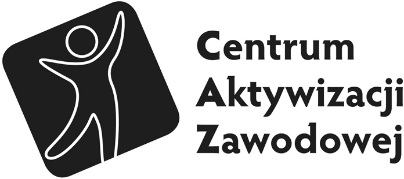 Dnia .......................................................................................(pieczęć zakładu pracy)	Starosta Kartuski -- Powiatowy Urząd Pracy w Kartuzach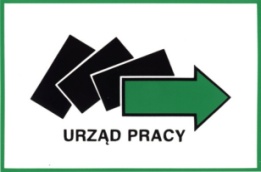 WNIOSEKpracodawcy o organizację szkolenia w ramach trójstronnej umowy szkoleniowejskładany na podstawie art. 40 ust. 2e-2g ustawy z dnia 20 kwietnia 2004 r. o promocji zatrudnienia i instytucjach rynku pracy (Dz.U z 2022 r. poz.690 z późn. zm..) oraz § 73 Rozporządzenia Ministra Pracy i Polityki Społecznej z dnia 14 maja 2014 r. w sprawie szczegółowych warunków realizacji oraz trybu i sposobów prowadzenia usług rynku pracy (Dz.U. poz. 667 ) I. DANE DOTYCZĄCE PRACODAWCY:Nazwa Pracodawcy (zgodnie z dokumentem rejestrowym) ……………………………………………………….....Adres siedziby 	..Miejsce prowadzenia działalności 	.Adres do doręczeń………………………………………………………………………………………………...Przeważający rodzaj działalności wg podanego PKD: 	Osoba wskazana do kontaktów z Urzędem (imię i nazwisko) 	telefon ……………………………………… e-mail 	Zgoda na prowadzenie korespondencji drogą elektroniczną (właściwe należy zaznaczyć x) TAK  ☐               NIE  ☐                 (w przypadku odpowiedzi twierdzącej proszę o wypełnienie Załącznika nr 3 do WNIOSKU)Numer konta rachunku bankowego wnioskodawcy:Liczba zatrudnionych* pracowników (wg stanu na dzień składania wniosku): …..….…. osób, tj. ….……etatów Forma prawna prowadzonej działalności: (proszę zaznaczyć X w odpowiedniej pozycji)Wielkość przedsiębiorstwa (proszę zaznaczyć X w odpowiedniej pozycji)*(zatrudnienie oznacza wykonywanie pracy na podstawie stosunku pracy, stosunku służbowego oraz umowy o pracę nakładczą)**zgodnie z Załącznikiem I do rozporządzenia Komisji (UE) nr 651/2014 z dnia 17 czerwca 2014 r. uznającego niektóre rodzaje pomocy za zgodne z rynkiem wewnętrznym w zastosowaniu art. 107 i 108 Traktatu (Dz. Urz. UE L 187 z 26.06.2014 str. 1 z póżn.zm.), Wyjaśnienia zamieszczono w Części V pkt 9 wnioskuII. DANE SZCZEGÓŁOWE DOTYCZĄCE WNIOSKOWANEGO SZKOLENIA Rodzaj wnioskowanego szkolenia (zakres, tematyka): …………………………………….Zakres umiejętności, uprawnień, kwalifikacji do uzyskania w wyniku szkolenia. Rodzaj egzaminów oraz dokumentów wymaganych po szkoleniu:Wymagania stawiane kandydatom na szkolenie (niezbędne do rekrutacji):Wykształcenie (poziom wykształcenia, kierunek, specjalność)Inne wymagania (np. doświadczenie, inne uprawnienia już posiadane itp.) Liczba osób do przeszkolenia i zatrudnienia ……………………………………………………Uzasadnienie potrzeby przeprowadzenia szkolenia w kontekście obecnych lub przyszłych potrzeb pracodawcyDodatkowe informacje dot. w/w szkoleniaPreferowany realizator szkolenia posiadający wpis do rejestru instytucji szkoleniowych wojewódzkiego urzędu pracy …………………………………………………………………………………...Termin realizacji szkolenia ……………………………………………………………………………………...Miejsce realizacji szkolenia ……………………………………………………………………………………..III. OŚWIADCZENIE PRACODAWCY(pkt 4, 5, 6, 7 wypełniają tylko Pracodawcy prowadzący działalność gospodarczą – Pozostali Pracodawcy w tych punktach wpisują ”nie dotyczy”)W związku z ubieganiem się o sfinansowanie szkolenia dla wskazanej osoby oświadczam, że: Oświadczam, że zobowiązuję się do zatrudnienia w pełnym wymiarze czasu pracy wszystkich bezrobotnych skierowanych na szkolenie w ramach trójstronnej umowy szkoleniowej, na okres co najmniej 6 miesięcy w trakcie lub po ukończeniu szkolenia lub po zdaniu egzaminu, jeżeli został przeprowadzony.………………….………………… (zalegam / nie zalegam – proszę wpisać właściwą odpowiedź) w dniu złożenia wniosku z wypłacaniem wynagrodzeń pracownikom oraz z opłacaniem należnych składek na ubezpieczenia społeczne, zdrowotne, Fundusz Pracy, Fundusz Gwarantowanych Świadczeń Pracowniczych oraz Fundusz Emerytur Pomostowych;………………….………………… (zalegam / nie zalegam – proszę wpisać właściwą odpowiedź) w dniu złożenia wniosku z opłacaniem innych danin publicznych;Oświadczam, że ……………………….(otrzymałem(am)/nie otrzymałem(am) – proszę wpisać właściwą odpowiedź) pomoc(y) ze środków publicznych, niezależnie od jej formy i źródła pochodzenia, w tym ze środków z budżetu Unii Europejskiej w odniesieniu do tych samych kosztów kwalifikujących, na pokrycie których ma być przeznaczona pomoc, o którą się ubiegam w ramach niniejszego wniosku.Zobowiązuję się do poinformowania PUP w Kartuzach o uzyskaniu pomocy publicznej oraz pomocy de minimis, jeżeli w okresie od dnia złożenia wniosku do dnia podpisania umowy z Powiatowym Urzędem Pracy w Kartuzach otrzymam pomoc publiczną lub pomoc de minimis. Wnioskowana pomoc dotyczy (proszę zaznaczyć właściwą odpowiedź):pomocy w sektorze rolnictwa                         □ TAK                □ NIEpomocy w sektorze rybołówstwa                   □ TAK                □ NIEpomocy w pozostałych sektorach                  □ TAK                □ NIEJestem świadomy ograniczeń w ubieganiu się o pomoc publiczną wynikających z Artykułu 1 rozporządzenia Komisji (WE) nr 1407/2013 z dnia 18 grudnia 2013 r. w sprawie stosowania art. 107 i 108 Traktatu o funkcjonowaniu Unii Europejskiej do pomocy de minimis (Dz. Urz. UE L 352 z 24.12.2013, str. 5 z późn. zm.);Zapoznałem/am się z „Zasadami organizacji i finansowania szkoleń, realizacji bonów szkoleniowych, finansowania kosztów egzaminów, licencji oraz studiów podyplomowych w Powiatowym Urzędzie Pracy w Kartuzach” wprowadzonymi Zarządzeniem nr 4/2023 Dyrektora PUP w Kartuzach z dnia 17.01.2023 r. Zasady dostępne są na stronie www.pup.kartuzy.pl. W zakładce Pracodawca/Trójstonna umowa szkoleniowa.Dane zawarte w niniejszym wniosku są zgodne ze stanem faktycznym, co potwierdzam własnoręcznym podpisem. Jestem świadomy odpowiedzialności karnej za złożenie fałszywych oświadczeń.………………………….…………………………(podpis i imienna pieczątka pracodawcy lub osoby uprawnionej do reprezentowania pracodawcy)ZAŁĄCZNIKI oraz DOKUMENTY obowiązkowo składane razem z wnioskiem:Załączniki 1, 2 – składają tylko Pracodawcy prowadzący działalność gospodarcząZałącznik nr 1 do WNIOSKUOświadczenie o otrzymanej pomocy de minimis1Oświadczam, iż ......................................................................................................................................................................................................................................... :			                                            (pełna nazwa Wnioskodawcy, imię i nazwisko Wnioskodawcy)  w bieżącym roku podatkowym, w którym ubiegam się o pomoc de minimis oraz w ciągu 2 poprzedzających go lat podatkowych ……………………… (otrzymałem(am)/ nie otrzymałem(am) – proszę wpisać właściwą odpowiedź) pomoc de minimis1. UWAGA! Składając oświadczenie i wykazując pomoc de minimisnależy uwzględnić każdą otrzymaną pomoc de minimis, w tym pomoc w rolnictwie i rybołówstwieW przypadku otrzymania pomocy de minimis proszę o wypełnienie poniższej tabeli..................................................                                                                                      .....................................................................................	               (data i miejscowość)                                                                                                                                        (czytelny podpis  Wnioskodawcy i pieczęć) 	1 Pomoc de minimis w rozumieniu Artykułu 3 oraz Artykułu 6 Rozporządzenia Komisji (WE) nr 1407/2013 z dnia 18 grudnia 2013 r. w sprawie stosowania art. 107 i 108 Traktatu o funkcjonowaniu Unii Europejskiej do pomocy de minimis (Dz. Urz. WE L 352 z 24.12.2013, str 1, z późn. zm.) oznacza pomoc przyznaną JEDNEMU PRZEDSIĘBIORSTWU* w ciągu bieżącego roku podatkowego oraz dwóch poprzedzających go lat podatkowych, która łącznie z pomocą udzieloną na podstawie składanego wniosku nie przekroczy równowartości 200 000 EURO (w sektorze drogowego transportu towarów 100.000 EURO). Wartość pomocy jest wartością brutto, tzn. nie uwzględnia potrąceń z tytułu podatków ani innych opłat. 2  Należy podać pełną podstawę prawną udzielenia pomocy (nazwa aktu prawnego)3 Dzień nabycia przez wnioskodawcę prawa do skorzystania z pomocy, a w przypadku gdy udzielenie pomocy w formie ulgi podatkowej następuje na podstawie aktu normatywnego – terminy określone w art. 2 pkt.11 lit. a-c ustawy z dnia 30 kwietnia 2004 r. o postępowaniu w sprawach dotyczących pomocy publicznej (Dz. U. z 2021 r. poz. 743 z późn zm).  4 Pomocą jest każde wsparcie udzielone ze środków publicznych w szczególności: dotacje, pożyczki, kredyty, gwarancje, poręczenia, ulgi i zwolnienia podatkowe, zaniechanie poboru podatku, odroczenie płatności lub rozłożenie na raty płatności podatku, umorzenie zaległości podatkowej oraz inne formy wsparcia, które w jakikolwiek sposób uprzywilejowują ich beneficjenta w stosunku do konkurentów.5 Należy podać wartość pomocy jako ekwiwalent dotacji, obliczony zgodnie z rozporządzeniem Rady Ministrów z dnia 11 sierpnia 2004 r. w sprawie szczegółowego sposobu obliczania wartości pomocy publicznej udzielanej w różnych formach (Dz. U. 2018, poz. 461 z późn.zm), wydanym na podstawie art. 11 ust. 2 ustawy z dnia 30 kwietnia 2004 r. o postępowaniu w sprawach dotyczących pomocy publicznej (Dz. U. z 2021 r. poz. 743 z późn. zm.)6 Należy podać wartość pomocy w euro ustaloną zgodnie z art. 11 ust. 3 ustawy z dnia 30 kwietnia 2004 r. o postępowaniu w sprawach dotyczących pomocy publicznej (Dz. U. z 2021 r. poz. 743 z późn. zm.) równowartość pomocy w euro ustala się według kursu średniego walut obcych, ogłaszanego przez Narodowy Bank Polski, obowiązującego w dniu udzielenia pomocy.*JEDNO PRZEDSIEBIORSTWO oznacza wszystkie jednostki gospodarcze, które są ze sobą powiązane co najmniej jednym z następujących stosunków:a)	jedna jednostka gospodarcza posiada w drugiej jednostce gospodarczej większość praw głosu akcjonariuszy, wspólników lub członków; b)	jedna jednostka gospodarcza ma prawo wyznaczyć lub odwołać większość członków organu administracyjnego, zarządzającego lub nadzorczego innej jednostki gospodarczej; c)	jedna jednostka gospodarcza ma prawo wywierać dominujący wpływ na inną jednostkę gospodarczą zgodnie z umową zawartą z tą jednostką lub postanowieniami w jej akcie założycielskim lub umowie spółki; d)	jedna jednostka gospodarcza, która jest akcjonariuszem lub wspólnikiem w innej jednostce gospodarczej lub jej członkiem, samodzielnie kontroluje, zgodnie z porozumieniem z innymi akcjonariuszami, wspólnikami lub członkami tej jednostki, większość praw głosu akcjonariuszy, wspólników lub członków tej jednostki. Jednostki gospodarcze pozostające w jakimkolwiek ze stosunków, o których mowa w pkt a)–d), za pośrednictwem jednej innej jednostki gospodarczej lub kilku innych jednostek gospodarczych również są uznawane za jedno przedsiębiorstwo.**Jeśli Wnioskodawca posiada ww. powiązanie/a z innym przedsiębiorstwami należy wskazać pomoc de minimis łącznie tj. Pracodawca, który składa wniosek + przedsiębiorstwa powiązane.  Ponadto, w przypadku gdy Wnioskodawcą jest spółką cywilna, powyższe Oświadczenie, tj. Załącznik nr 1 do wniosku, należy złożyć dla spółki cywilnej, a także dla każdego ze Wspólników z osobna.Załącznik nr 2 do WNIOSKUB. Informacje dotyczące sytuacji ekonomicznej podmiotu, któremu ma być udzielona pomoc de minimis9)Czy podmiot spełnia kryteria kwalifikujące go do objęcia postępowaniem upadłościowym?Czy podmiot będący przedsiębiorcą innym niż mikro-, mały lub średni znajduje się w sytuacji gorszej niż sytuacja kwalifikująca się do oceny kredytowej B-10)?tak	nietak	nienie dotyczyCzy w odniesieniu do okresu ostatnich 3 lat poprzedzających dzień wystąpienia z wnioskiem o udzielenie pomocy de minimis:podmiot odnotowuje rosnące straty?obroty podmiotu maleją?zwiększeniu ulegają zapasy podmiotu lub niewykorzystany potencjał do świadczenia usług?podmiot ma nadwyżki produkcji11)?zmniejsza się przepływ środków finansowych?zwiększa się suma zadłużenia podmiotu?rosną kwoty odsetek od zobowiązań podmiotu?wartość aktywów netto podmiotu zmniejsza się lub jest zerowa?zaistniały inne okoliczności wskazujące na trudności w zakresie płynności finansowej?Jeśli tak, należy wskazać jakie:Strona 3 z 7tak	nietak	nietak	nietak	nietak	nietak	nietak	nietak	nietak	nieZałącznik nr 3 do WNIOSKU…………………………Pieczęć wnioskodawcyOŚWIADCZENIE o wyrażeniu zgody na otrzymywanie korespondencji drogą elektronicznąW związku ze złożonym Wnioskiem o organizację szkolenia w ramach trójstronnej umowy szkoleniowej  wyrażam zgodę na otrzymywanie kierowanej do mnie przez Powiatowy Urząd Pracy w Kartuzach korespondencji, w tym w szczególności:Umowy o organizację szkolenia w ramach trójstronnej umowy szkoleniowej   oraz aneksów do ww. umowy,Zaświadczeń o pomocy de minimis oraz korekt,Protokołów kontroli lub wizyt monitorujących,Informacji dotyczącej wywiązania się z warunków umowy,Wszelkiej kierowanej korespondencji związanej ze złożonym wnioskiem i realizacją umowydrogą elektroniczną na adres e-mail / elektronicznej skrzynki podawczej ePUAP: …………………………………………………………………………………………………………………………(proszę o wskazanie jednej formy kontaktu)oraz przetwarzanie moich danych osobowych (adres e-mail) w ww. celu.Oświadczam, że ww. korespondencja będzie odbierana pod niniejszym adresem e-mail / elektronicznej skrzynki podawczej ePUAP.Za datę otrzymania korespondencji uznaję datę jej wysłania przez Powiatowy Urząd Pracy w Kartuzach.Zobowiązuję się do każdorazowego i natychmiastowego podania zmiany tego adresu będąc świadomym/ą, 
że do tego czasu doręczenie korespondencji na dotychczasowy adres e-mail / elektronicznej skrzynki podawczej ePUAP będzie skuteczne.Data ………………………………………                                                                      ………………………………………………………….                                                                               (Wnioskodawca lub osoba uprawniona             do jego reprezentowania)Informacja:Administratorem Pani/Pana danych osobowych jest Powiatowy Urząd Pracy w Kartuzach. Pani/Pana dane osobowe są przetwarzane w celu prowadzenia korespondencji i w celu, dla którego zostały udostępnione Administratorowi.Posiada Pani/Pan prawo dostępu do treści swoich danych, prawo ich sprostowania, usunięcia, ograniczenia przetwarzania, prawo do przenoszenia danych lub do wniesienia sprzeciwu wobec ich przetwarzania. Ma Pani/Pan prawo wniesienia skargi do organu nadzorczego – PUODO, gdy uzna Pani/Pan, iż przetwarzanie danych osobowych Pani/Pana narusza przepisy RODO.Treść pełnej klauzuli informacyjnej jest dostępna w BIP Powiatowego Urzędu pracy w Kartuzach. Numer REGON:Numer NIP:Numer PKDPrzedsiębiorstwo państwoweJednoosobowa spółka Skarbu PaństwaJednoosobowa spółka jednostki samorządu terytorialnego, w rozumieniu ustawy z dnia 20 grudnia 1996 r. o gospodarce komunalnej (Dz. U. z  2021 r.  poz. 679)Spółka akcyjna albo spółka z ograniczoną odpowiedzialnością, w stosunku do których Skarb Państwa, jednostka samorządu terytorialnego, przedsiębiorstwo państwowe lub jednoosobowa spółka Skarbu Państwa są podmiotami, które posiadają uprawnienie takie jak przedsiębiorcy dominujący w rozumieniu przepisów ustawy z dnia 16 lutego 2007 r. o ochronie konkurencji i konsumentów (Dz. U. 2021, poz. 275 z późn. zm.) Jednostka sektora finansów publicznych w rozumieniu przepisów ustawy z dnia 27 sierpnia 2009 r. o finansach publicznych (Dz. U. z 2022 r., poz.1634 z późn. zm.)Inna forma prawna (wpisać jaka?)   ……………………………………………………………………………………………………………………………….Mikroprzedsiębiorstwo** - przedsiębiorstwo zatrudniające mniej niż 10 pracowników i którego roczny obrót lub roczna suma bilansowa nie przekracza 2 milionów EURMałe przedsiębiorstwo** – przedsiębiorstwo zatrudniające mniej niż 50 pracowników i którego roczny obrót lub roczna suma bilansowa nie przekracza 10 milionów EUR Średnie przedsiębiorstwo** – przedsiębiorstwo zatrudniające mniej niż 250 pracowników i którego roczny obrót nie przekracza 50 milionów EUR a/lub roczna suma bilansowa nie przekracza 43 milionów EURInne przedsiębiorstwopieczęć zakładu pracyZałącznik nr 1Oświadczenie o otrzymanej pomocy de minimis.W przypadku otrzymania takiej pomocy konieczne jest dołączenie wszystkich zaświadczeń dokumentujących otrzymaną pomoc de minimis.Załącznik nr 2Formularz informacji przedstawianych przy ubieganiu się o pomoc de minimis W zależności od odpowiedzi wskazanej w pkt 6 Oświadczenia Pracodawcy (część V wniosku) należy złożyć odpowiedni druk załącznika:w przypadku wskazania odpowiedzi TAK w pkt 7 lit c) - Formularz stanowi załącznik do Rozporządzenia Rady Ministrów z dnia 24 października 2014 r. w sprawie zakresu informacji przedstawianych przez podmiot ubiegający się  o pomoc de minimis (Dz. U. poz. 1543).w przypadku wskazania odpowiedzi TAK w pkt 6 lit a) lub b) - Formularz stanowi załącznik do Rozporządzenia Rady Ministrów z dnia 11 czerwca 2010 r. w sprawie zakresu informacji składanych przez podmioty ubiegające się o pomoc de minimis w rolnictwie lub rybołówstwie (Dz. U. Nr 121, poz. 810).DokumentyDokument poświadczający formę prawną Pracodawcyw zależności od formy prawnej Pracodawcy proszę o załączenie:wydruku ze strony internetowej CEIDG (www.firma.gov.pl) potwierdzającego wpis do ewidencji działalności gospodarczej, wpisu do rejestru sądowego lub innego rejestruw przypadku spółek cywilnych  -  umowę spółki; KOPIE DOKUMENTÓW POWINNY ZOSTAĆ POTWIERDZONE ZA ZGODNOŚĆ Z ORYGINAŁEMLp.Organ udzielający pomocyPodstawa prawna otrzymanej pomocy2Dzień udzielenia pomocy3(dzień-miesiąc-rok)Nr programu pomocowego, decyzji lub umowyForma pomocy4Wartość pomocy brutto5Wartość pomocy brutto5Lp.Organ udzielający pomocyPodstawa prawna otrzymanej pomocy2Dzień udzielenia pomocy3(dzień-miesiąc-rok)Nr programu pomocowego, decyzji lub umowyForma pomocy4w PLNw EUR6Razem pomoc de minimisFormularz informacji przedstawianych przy ubieganiu się o pomoc de minimisFormularz informacji przedstawianych przy ubieganiu się o pomoc de minimisFormularz informacji przedstawianych przy ubieganiu się o pomoc de minimisFormularz informacji przedstawianych przy ubieganiu się o pomoc de minimisFormularz informacji przedstawianych przy ubieganiu się o pomoc de minimisFormularz informacji przedstawianych przy ubieganiu się o pomoc de minimisFormularz informacji przedstawianych przy ubieganiu się o pomoc de minimisFormularz informacji przedstawianych przy ubieganiu się o pomoc de minimisFormularz informacji przedstawianych przy ubieganiu się o pomoc de minimisFormularz informacji przedstawianych przy ubieganiu się o pomoc de minimisFormularz informacji przedstawianych przy ubieganiu się o pomoc de minimisFormularz informacji przedstawianych przy ubieganiu się o pomoc de minimisFormularz informacji przedstawianych przy ubieganiu się o pomoc de minimisFormularz informacji przedstawianych przy ubieganiu się o pomoc de minimisFormularz informacji przedstawianych przy ubieganiu się o pomoc de minimisFormularz informacji przedstawianych przy ubieganiu się o pomoc de minimisFormularz informacji przedstawianych przy ubieganiu się o pomoc de minimisFormularz informacji przedstawianych przy ubieganiu się o pomoc de minimisFormularz informacji przedstawianych przy ubieganiu się o pomoc de minimisFormularz informacji przedstawianych przy ubieganiu się o pomoc de minimisFormularz informacji przedstawianych przy ubieganiu się o pomoc de minimisFormularz informacji przedstawianych przy ubieganiu się o pomoc de minimisFormularz informacji przedstawianych przy ubieganiu się o pomoc de minimisFormularz informacji przedstawianych przy ubieganiu się o pomoc de minimisFormularz informacji przedstawianych przy ubieganiu się o pomoc de minimisFormularz informacji przedstawianych przy ubieganiu się o pomoc de minimisStosuje się do pomocy de minimis udzielanej na warunkach określonych w rozporządzeniu Komisji (UE) nr1407/2013 z dnia 18 grudnia 2013 r. w sprawie stosowania art. 107 i 108 Traktatu o funkcjonowaniu Unii Europejskiej do pomocy de minimis (Dz. Urz. UE L 352 z 24.12.2013, str. 1)Stosuje się do pomocy de minimis udzielanej na warunkach określonych w rozporządzeniu Komisji (UE) nr1407/2013 z dnia 18 grudnia 2013 r. w sprawie stosowania art. 107 i 108 Traktatu o funkcjonowaniu Unii Europejskiej do pomocy de minimis (Dz. Urz. UE L 352 z 24.12.2013, str. 1)Stosuje się do pomocy de minimis udzielanej na warunkach określonych w rozporządzeniu Komisji (UE) nr1407/2013 z dnia 18 grudnia 2013 r. w sprawie stosowania art. 107 i 108 Traktatu o funkcjonowaniu Unii Europejskiej do pomocy de minimis (Dz. Urz. UE L 352 z 24.12.2013, str. 1)Stosuje się do pomocy de minimis udzielanej na warunkach określonych w rozporządzeniu Komisji (UE) nr1407/2013 z dnia 18 grudnia 2013 r. w sprawie stosowania art. 107 i 108 Traktatu o funkcjonowaniu Unii Europejskiej do pomocy de minimis (Dz. Urz. UE L 352 z 24.12.2013, str. 1)Stosuje się do pomocy de minimis udzielanej na warunkach określonych w rozporządzeniu Komisji (UE) nr1407/2013 z dnia 18 grudnia 2013 r. w sprawie stosowania art. 107 i 108 Traktatu o funkcjonowaniu Unii Europejskiej do pomocy de minimis (Dz. Urz. UE L 352 z 24.12.2013, str. 1)Stosuje się do pomocy de minimis udzielanej na warunkach określonych w rozporządzeniu Komisji (UE) nr1407/2013 z dnia 18 grudnia 2013 r. w sprawie stosowania art. 107 i 108 Traktatu o funkcjonowaniu Unii Europejskiej do pomocy de minimis (Dz. Urz. UE L 352 z 24.12.2013, str. 1)Stosuje się do pomocy de minimis udzielanej na warunkach określonych w rozporządzeniu Komisji (UE) nr1407/2013 z dnia 18 grudnia 2013 r. w sprawie stosowania art. 107 i 108 Traktatu o funkcjonowaniu Unii Europejskiej do pomocy de minimis (Dz. Urz. UE L 352 z 24.12.2013, str. 1)Stosuje się do pomocy de minimis udzielanej na warunkach określonych w rozporządzeniu Komisji (UE) nr1407/2013 z dnia 18 grudnia 2013 r. w sprawie stosowania art. 107 i 108 Traktatu o funkcjonowaniu Unii Europejskiej do pomocy de minimis (Dz. Urz. UE L 352 z 24.12.2013, str. 1)Stosuje się do pomocy de minimis udzielanej na warunkach określonych w rozporządzeniu Komisji (UE) nr1407/2013 z dnia 18 grudnia 2013 r. w sprawie stosowania art. 107 i 108 Traktatu o funkcjonowaniu Unii Europejskiej do pomocy de minimis (Dz. Urz. UE L 352 z 24.12.2013, str. 1)Stosuje się do pomocy de minimis udzielanej na warunkach określonych w rozporządzeniu Komisji (UE) nr1407/2013 z dnia 18 grudnia 2013 r. w sprawie stosowania art. 107 i 108 Traktatu o funkcjonowaniu Unii Europejskiej do pomocy de minimis (Dz. Urz. UE L 352 z 24.12.2013, str. 1)Stosuje się do pomocy de minimis udzielanej na warunkach określonych w rozporządzeniu Komisji (UE) nr1407/2013 z dnia 18 grudnia 2013 r. w sprawie stosowania art. 107 i 108 Traktatu o funkcjonowaniu Unii Europejskiej do pomocy de minimis (Dz. Urz. UE L 352 z 24.12.2013, str. 1)Stosuje się do pomocy de minimis udzielanej na warunkach określonych w rozporządzeniu Komisji (UE) nr1407/2013 z dnia 18 grudnia 2013 r. w sprawie stosowania art. 107 i 108 Traktatu o funkcjonowaniu Unii Europejskiej do pomocy de minimis (Dz. Urz. UE L 352 z 24.12.2013, str. 1)Stosuje się do pomocy de minimis udzielanej na warunkach określonych w rozporządzeniu Komisji (UE) nr1407/2013 z dnia 18 grudnia 2013 r. w sprawie stosowania art. 107 i 108 Traktatu o funkcjonowaniu Unii Europejskiej do pomocy de minimis (Dz. Urz. UE L 352 z 24.12.2013, str. 1)Stosuje się do pomocy de minimis udzielanej na warunkach określonych w rozporządzeniu Komisji (UE) nr1407/2013 z dnia 18 grudnia 2013 r. w sprawie stosowania art. 107 i 108 Traktatu o funkcjonowaniu Unii Europejskiej do pomocy de minimis (Dz. Urz. UE L 352 z 24.12.2013, str. 1)Stosuje się do pomocy de minimis udzielanej na warunkach określonych w rozporządzeniu Komisji (UE) nr1407/2013 z dnia 18 grudnia 2013 r. w sprawie stosowania art. 107 i 108 Traktatu o funkcjonowaniu Unii Europejskiej do pomocy de minimis (Dz. Urz. UE L 352 z 24.12.2013, str. 1)Stosuje się do pomocy de minimis udzielanej na warunkach określonych w rozporządzeniu Komisji (UE) nr1407/2013 z dnia 18 grudnia 2013 r. w sprawie stosowania art. 107 i 108 Traktatu o funkcjonowaniu Unii Europejskiej do pomocy de minimis (Dz. Urz. UE L 352 z 24.12.2013, str. 1)Stosuje się do pomocy de minimis udzielanej na warunkach określonych w rozporządzeniu Komisji (UE) nr1407/2013 z dnia 18 grudnia 2013 r. w sprawie stosowania art. 107 i 108 Traktatu o funkcjonowaniu Unii Europejskiej do pomocy de minimis (Dz. Urz. UE L 352 z 24.12.2013, str. 1)Stosuje się do pomocy de minimis udzielanej na warunkach określonych w rozporządzeniu Komisji (UE) nr1407/2013 z dnia 18 grudnia 2013 r. w sprawie stosowania art. 107 i 108 Traktatu o funkcjonowaniu Unii Europejskiej do pomocy de minimis (Dz. Urz. UE L 352 z 24.12.2013, str. 1)Stosuje się do pomocy de minimis udzielanej na warunkach określonych w rozporządzeniu Komisji (UE) nr1407/2013 z dnia 18 grudnia 2013 r. w sprawie stosowania art. 107 i 108 Traktatu o funkcjonowaniu Unii Europejskiej do pomocy de minimis (Dz. Urz. UE L 352 z 24.12.2013, str. 1)Stosuje się do pomocy de minimis udzielanej na warunkach określonych w rozporządzeniu Komisji (UE) nr1407/2013 z dnia 18 grudnia 2013 r. w sprawie stosowania art. 107 i 108 Traktatu o funkcjonowaniu Unii Europejskiej do pomocy de minimis (Dz. Urz. UE L 352 z 24.12.2013, str. 1)Stosuje się do pomocy de minimis udzielanej na warunkach określonych w rozporządzeniu Komisji (UE) nr1407/2013 z dnia 18 grudnia 2013 r. w sprawie stosowania art. 107 i 108 Traktatu o funkcjonowaniu Unii Europejskiej do pomocy de minimis (Dz. Urz. UE L 352 z 24.12.2013, str. 1)Stosuje się do pomocy de minimis udzielanej na warunkach określonych w rozporządzeniu Komisji (UE) nr1407/2013 z dnia 18 grudnia 2013 r. w sprawie stosowania art. 107 i 108 Traktatu o funkcjonowaniu Unii Europejskiej do pomocy de minimis (Dz. Urz. UE L 352 z 24.12.2013, str. 1)Stosuje się do pomocy de minimis udzielanej na warunkach określonych w rozporządzeniu Komisji (UE) nr1407/2013 z dnia 18 grudnia 2013 r. w sprawie stosowania art. 107 i 108 Traktatu o funkcjonowaniu Unii Europejskiej do pomocy de minimis (Dz. Urz. UE L 352 z 24.12.2013, str. 1)Stosuje się do pomocy de minimis udzielanej na warunkach określonych w rozporządzeniu Komisji (UE) nr1407/2013 z dnia 18 grudnia 2013 r. w sprawie stosowania art. 107 i 108 Traktatu o funkcjonowaniu Unii Europejskiej do pomocy de minimis (Dz. Urz. UE L 352 z 24.12.2013, str. 1)Stosuje się do pomocy de minimis udzielanej na warunkach określonych w rozporządzeniu Komisji (UE) nr1407/2013 z dnia 18 grudnia 2013 r. w sprawie stosowania art. 107 i 108 Traktatu o funkcjonowaniu Unii Europejskiej do pomocy de minimis (Dz. Urz. UE L 352 z 24.12.2013, str. 1)Stosuje się do pomocy de minimis udzielanej na warunkach określonych w rozporządzeniu Komisji (UE) nr1407/2013 z dnia 18 grudnia 2013 r. w sprawie stosowania art. 107 i 108 Traktatu o funkcjonowaniu Unii Europejskiej do pomocy de minimis (Dz. Urz. UE L 352 z 24.12.2013, str. 1)A. Informacje dotyczące podmiotu, któremu ma być udzielona pomoc de minimis1)A. Informacje dotyczące podmiotu, któremu ma być udzielona pomoc de minimis1)A. Informacje dotyczące podmiotu, któremu ma być udzielona pomoc de minimis1)A. Informacje dotyczące podmiotu, któremu ma być udzielona pomoc de minimis1)A. Informacje dotyczące podmiotu, któremu ma być udzielona pomoc de minimis1)A. Informacje dotyczące podmiotu, któremu ma być udzielona pomoc de minimis1)A. Informacje dotyczące podmiotu, któremu ma być udzielona pomoc de minimis1)A. Informacje dotyczące podmiotu, któremu ma być udzielona pomoc de minimis1)A. Informacje dotyczące podmiotu, któremu ma być udzielona pomoc de minimis1)A. Informacje dotyczące podmiotu, któremu ma być udzielona pomoc de minimis1)A. Informacje dotyczące podmiotu, któremu ma być udzielona pomoc de minimis1)A. Informacje dotyczące podmiotu, któremu ma być udzielona pomoc de minimis1)A. Informacje dotyczące podmiotu, któremu ma być udzielona pomoc de minimis1)A1. Informacje dotyczące wspólnika spółki cywilnej lub osobowej wnioskującego o pomoc de minimis w związku z działalnością prowadzoną w tej spółce2)A1. Informacje dotyczące wspólnika spółki cywilnej lub osobowej wnioskującego o pomoc de minimis w związku z działalnością prowadzoną w tej spółce2)A1. Informacje dotyczące wspólnika spółki cywilnej lub osobowej wnioskującego o pomoc de minimis w związku z działalnością prowadzoną w tej spółce2)A1. Informacje dotyczące wspólnika spółki cywilnej lub osobowej wnioskującego o pomoc de minimis w związku z działalnością prowadzoną w tej spółce2)A1. Informacje dotyczące wspólnika spółki cywilnej lub osobowej wnioskującego o pomoc de minimis w związku z działalnością prowadzoną w tej spółce2)A1. Informacje dotyczące wspólnika spółki cywilnej lub osobowej wnioskującego o pomoc de minimis w związku z działalnością prowadzoną w tej spółce2)A1. Informacje dotyczące wspólnika spółki cywilnej lub osobowej wnioskującego o pomoc de minimis w związku z działalnością prowadzoną w tej spółce2)A1. Informacje dotyczące wspólnika spółki cywilnej lub osobowej wnioskującego o pomoc de minimis w związku z działalnością prowadzoną w tej spółce2)A1. Informacje dotyczące wspólnika spółki cywilnej lub osobowej wnioskującego o pomoc de minimis w związku z działalnością prowadzoną w tej spółce2)A1. Informacje dotyczące wspólnika spółki cywilnej lub osobowej wnioskującego o pomoc de minimis w związku z działalnością prowadzoną w tej spółce2)A1. Informacje dotyczące wspólnika spółki cywilnej lub osobowej wnioskującego o pomoc de minimis w związku z działalnością prowadzoną w tej spółce2)A1. Informacje dotyczące wspólnika spółki cywilnej lub osobowej wnioskującego o pomoc de minimis w związku z działalnością prowadzoną w tej spółce2)A1. Informacje dotyczące wspólnika spółki cywilnej lub osobowej wnioskującego o pomoc de minimis w związku z działalnością prowadzoną w tej spółce2)1) Identyfikator podatkowy NIP podmiotu1) Identyfikator podatkowy NIP podmiotu1) Identyfikator podatkowy NIP podmiotu1) Identyfikator podatkowy NIP podmiotu1) Identyfikator podatkowy NIP podmiotu1) Identyfikator podatkowy NIP podmiotu1) Identyfikator podatkowy NIP podmiotu1) Identyfikator podatkowy NIP podmiotu1) Identyfikator podatkowy NIP podmiotu1) Identyfikator podatkowy NIP podmiotu1) Identyfikator podatkowy NIP podmiotu1) Identyfikator podatkowy NIP podmiotu1) Identyfikator podatkowy NIP podmiotu1a) Identyfikator podatkowy NIP wspólnika3)1a) Identyfikator podatkowy NIP wspólnika3)1a) Identyfikator podatkowy NIP wspólnika3)1a) Identyfikator podatkowy NIP wspólnika3)1a) Identyfikator podatkowy NIP wspólnika3)1a) Identyfikator podatkowy NIP wspólnika3)1a) Identyfikator podatkowy NIP wspólnika3)1a) Identyfikator podatkowy NIP wspólnika3)1a) Identyfikator podatkowy NIP wspólnika3)1a) Identyfikator podatkowy NIP wspólnika3)1a) Identyfikator podatkowy NIP wspólnika3)1a) Identyfikator podatkowy NIP wspólnika3)1a) Identyfikator podatkowy NIP wspólnika3)2) Imię i nazwisko albo nazwa podmiotu2) Imię i nazwisko albo nazwa podmiotu2) Imię i nazwisko albo nazwa podmiotu2) Imię i nazwisko albo nazwa podmiotu2) Imię i nazwisko albo nazwa podmiotu2) Imię i nazwisko albo nazwa podmiotu2) Imię i nazwisko albo nazwa podmiotu2) Imię i nazwisko albo nazwa podmiotu2) Imię i nazwisko albo nazwa podmiotu2) Imię i nazwisko albo nazwa podmiotu2) Imię i nazwisko albo nazwa podmiotu2) Imię i nazwisko albo nazwa podmiotu2) Imię i nazwisko albo nazwa podmiotu2a) Imię i nazwisko albo nazwa wspólnika2a) Imię i nazwisko albo nazwa wspólnika2a) Imię i nazwisko albo nazwa wspólnika2a) Imię i nazwisko albo nazwa wspólnika2a) Imię i nazwisko albo nazwa wspólnika2a) Imię i nazwisko albo nazwa wspólnika2a) Imię i nazwisko albo nazwa wspólnika2a) Imię i nazwisko albo nazwa wspólnika2a) Imię i nazwisko albo nazwa wspólnika2a) Imię i nazwisko albo nazwa wspólnika2a) Imię i nazwisko albo nazwa wspólnika2a) Imię i nazwisko albo nazwa wspólnika2a) Imię i nazwisko albo nazwa wspólnika3) Adres miejsca zamieszkania albo adres siedziby podmiotu3) Adres miejsca zamieszkania albo adres siedziby podmiotu3) Adres miejsca zamieszkania albo adres siedziby podmiotu3) Adres miejsca zamieszkania albo adres siedziby podmiotu3) Adres miejsca zamieszkania albo adres siedziby podmiotu3) Adres miejsca zamieszkania albo adres siedziby podmiotu3) Adres miejsca zamieszkania albo adres siedziby podmiotu3) Adres miejsca zamieszkania albo adres siedziby podmiotu3) Adres miejsca zamieszkania albo adres siedziby podmiotu3) Adres miejsca zamieszkania albo adres siedziby podmiotu3) Adres miejsca zamieszkania albo adres siedziby podmiotu3) Adres miejsca zamieszkania albo adres siedziby podmiotu3) Adres miejsca zamieszkania albo adres siedziby podmiotu3a) Adres miejsca zamieszkania albo adres siedziby wspólnika3a) Adres miejsca zamieszkania albo adres siedziby wspólnika3a) Adres miejsca zamieszkania albo adres siedziby wspólnika3a) Adres miejsca zamieszkania albo adres siedziby wspólnika3a) Adres miejsca zamieszkania albo adres siedziby wspólnika3a) Adres miejsca zamieszkania albo adres siedziby wspólnika3a) Adres miejsca zamieszkania albo adres siedziby wspólnika3a) Adres miejsca zamieszkania albo adres siedziby wspólnika3a) Adres miejsca zamieszkania albo adres siedziby wspólnika3a) Adres miejsca zamieszkania albo adres siedziby wspólnika3a) Adres miejsca zamieszkania albo adres siedziby wspólnika3a) Adres miejsca zamieszkania albo adres siedziby wspólnika3a) Adres miejsca zamieszkania albo adres siedziby wspólnika4) Identyfikator gminy, w której podmiot ma miejscezamieszkania albo siedzibę4)4) Identyfikator gminy, w której podmiot ma miejscezamieszkania albo siedzibę4)4) Identyfikator gminy, w której podmiot ma miejscezamieszkania albo siedzibę4)4) Identyfikator gminy, w której podmiot ma miejscezamieszkania albo siedzibę4)4) Identyfikator gminy, w której podmiot ma miejscezamieszkania albo siedzibę4)4) Identyfikator gminy, w której podmiot ma miejscezamieszkania albo siedzibę4)4) Identyfikator gminy, w której podmiot ma miejscezamieszkania albo siedzibę4)4) Identyfikator gminy, w której podmiot ma miejscezamieszkania albo siedzibę4)4) Identyfikator gminy, w której podmiot ma miejscezamieszkania albo siedzibę4)4) Identyfikator gminy, w której podmiot ma miejscezamieszkania albo siedzibę4)4) Identyfikator gminy, w której podmiot ma miejscezamieszkania albo siedzibę4)4) Identyfikator gminy, w której podmiot ma miejscezamieszkania albo siedzibę4)4) Identyfikator gminy, w której podmiot ma miejscezamieszkania albo siedzibę4)4) Identyfikator gminy, w której podmiot ma miejscezamieszkania albo siedzibę4)4) Identyfikator gminy, w której podmiot ma miejscezamieszkania albo siedzibę4)4) Identyfikator gminy, w której podmiot ma miejscezamieszkania albo siedzibę4)4) Identyfikator gminy, w której podmiot ma miejscezamieszkania albo siedzibę4)4) Identyfikator gminy, w której podmiot ma miejscezamieszkania albo siedzibę4)4) Identyfikator gminy, w której podmiot ma miejscezamieszkania albo siedzibę4)4) Identyfikator gminy, w której podmiot ma miejscezamieszkania albo siedzibę4)4) Identyfikator gminy, w której podmiot ma miejscezamieszkania albo siedzibę4)4) Identyfikator gminy, w której podmiot ma miejscezamieszkania albo siedzibę4)4) Identyfikator gminy, w której podmiot ma miejscezamieszkania albo siedzibę4)4) Identyfikator gminy, w której podmiot ma miejscezamieszkania albo siedzibę4)4) Identyfikator gminy, w której podmiot ma miejscezamieszkania albo siedzibę4)4) Identyfikator gminy, w której podmiot ma miejscezamieszkania albo siedzibę4)5) Forma prawna podmiotu5)5) Forma prawna podmiotu5)5) Forma prawna podmiotu5)5) Forma prawna podmiotu5)5) Forma prawna podmiotu5)5) Forma prawna podmiotu5)5) Forma prawna podmiotu5)5) Forma prawna podmiotu5)5) Forma prawna podmiotu5)5) Forma prawna podmiotu5)5) Forma prawna podmiotu5)5) Forma prawna podmiotu5)5) Forma prawna podmiotu5)5) Forma prawna podmiotu5)5) Forma prawna podmiotu5)5) Forma prawna podmiotu5)5) Forma prawna podmiotu5)5) Forma prawna podmiotu5)5) Forma prawna podmiotu5)5) Forma prawna podmiotu5)5) Forma prawna podmiotu5)5) Forma prawna podmiotu5)5) Forma prawna podmiotu5)5) Forma prawna podmiotu5)5) Forma prawna podmiotu5)5) Forma prawna podmiotu5)przedsiębiorstwo  państwoweprzedsiębiorstwo  państwoweprzedsiębiorstwo  państwoweprzedsiębiorstwo  państwoweprzedsiębiorstwo  państwoweprzedsiębiorstwo  państwoweprzedsiębiorstwo  państwoweprzedsiębiorstwo  państwoweprzedsiębiorstwo  państwoweprzedsiębiorstwo  państwoweprzedsiębiorstwo  państwoweprzedsiębiorstwo  państwoweprzedsiębiorstwo  państwoweprzedsiębiorstwo  państwoweprzedsiębiorstwo  państwoweprzedsiębiorstwo  państwoweprzedsiębiorstwo  państwoweprzedsiębiorstwo  państwoweprzedsiębiorstwo  państwoweprzedsiębiorstwo  państwoweprzedsiębiorstwo  państwoweprzedsiębiorstwo  państwoweprzedsiębiorstwo  państwoweprzedsiębiorstwo  państwowejednoosobowa spółka Skarbu Państwajednoosobowa spółka Skarbu Państwajednoosobowa spółka Skarbu Państwajednoosobowa spółka Skarbu Państwajednoosobowa spółka Skarbu Państwajednoosobowa spółka Skarbu Państwajednoosobowa spółka Skarbu Państwajednoosobowa spółka Skarbu Państwajednoosobowa spółka Skarbu Państwajednoosobowa spółka Skarbu Państwajednoosobowa spółka Skarbu Państwajednoosobowa spółka Skarbu Państwajednoosobowa spółka Skarbu Państwajednoosobowa spółka Skarbu Państwajednoosobowa spółka Skarbu Państwajednoosobowa spółka Skarbu Państwajednoosobowa spółka Skarbu Państwajednoosobowa spółka Skarbu Państwajednoosobowa spółka Skarbu Państwajednoosobowa spółka Skarbu Państwajednoosobowa spółka Skarbu Państwajednoosobowa spółka Skarbu Państwajednoosobowa spółka Skarbu Państwajednoosobowa spółka Skarbu Państwajednoosobowa spółka jednostki samorządu terytorialnego, w rozumieniu ustawy z dnia 20 grudnia 1996 r. ojednoosobowa spółka jednostki samorządu terytorialnego, w rozumieniu ustawy z dnia 20 grudnia 1996 r. ojednoosobowa spółka jednostki samorządu terytorialnego, w rozumieniu ustawy z dnia 20 grudnia 1996 r. ojednoosobowa spółka jednostki samorządu terytorialnego, w rozumieniu ustawy z dnia 20 grudnia 1996 r. ojednoosobowa spółka jednostki samorządu terytorialnego, w rozumieniu ustawy z dnia 20 grudnia 1996 r. ojednoosobowa spółka jednostki samorządu terytorialnego, w rozumieniu ustawy z dnia 20 grudnia 1996 r. ojednoosobowa spółka jednostki samorządu terytorialnego, w rozumieniu ustawy z dnia 20 grudnia 1996 r. ojednoosobowa spółka jednostki samorządu terytorialnego, w rozumieniu ustawy z dnia 20 grudnia 1996 r. ojednoosobowa spółka jednostki samorządu terytorialnego, w rozumieniu ustawy z dnia 20 grudnia 1996 r. ojednoosobowa spółka jednostki samorządu terytorialnego, w rozumieniu ustawy z dnia 20 grudnia 1996 r. ojednoosobowa spółka jednostki samorządu terytorialnego, w rozumieniu ustawy z dnia 20 grudnia 1996 r. ojednoosobowa spółka jednostki samorządu terytorialnego, w rozumieniu ustawy z dnia 20 grudnia 1996 r. ojednoosobowa spółka jednostki samorządu terytorialnego, w rozumieniu ustawy z dnia 20 grudnia 1996 r. ojednoosobowa spółka jednostki samorządu terytorialnego, w rozumieniu ustawy z dnia 20 grudnia 1996 r. ojednoosobowa spółka jednostki samorządu terytorialnego, w rozumieniu ustawy z dnia 20 grudnia 1996 r. ojednoosobowa spółka jednostki samorządu terytorialnego, w rozumieniu ustawy z dnia 20 grudnia 1996 r. ojednoosobowa spółka jednostki samorządu terytorialnego, w rozumieniu ustawy z dnia 20 grudnia 1996 r. ojednoosobowa spółka jednostki samorządu terytorialnego, w rozumieniu ustawy z dnia 20 grudnia 1996 r. ojednoosobowa spółka jednostki samorządu terytorialnego, w rozumieniu ustawy z dnia 20 grudnia 1996 r. ojednoosobowa spółka jednostki samorządu terytorialnego, w rozumieniu ustawy z dnia 20 grudnia 1996 r. ojednoosobowa spółka jednostki samorządu terytorialnego, w rozumieniu ustawy z dnia 20 grudnia 1996 r. ojednoosobowa spółka jednostki samorządu terytorialnego, w rozumieniu ustawy z dnia 20 grudnia 1996 r. ojednoosobowa spółka jednostki samorządu terytorialnego, w rozumieniu ustawy z dnia 20 grudnia 1996 r. ojednoosobowa spółka jednostki samorządu terytorialnego, w rozumieniu ustawy z dnia 20 grudnia 1996 r. ogospodarce komunalnej (Dz. U. z 2011 r. Nr 45, poz. 236)gospodarce komunalnej (Dz. U. z 2011 r. Nr 45, poz. 236)gospodarce komunalnej (Dz. U. z 2011 r. Nr 45, poz. 236)gospodarce komunalnej (Dz. U. z 2011 r. Nr 45, poz. 236)gospodarce komunalnej (Dz. U. z 2011 r. Nr 45, poz. 236)gospodarce komunalnej (Dz. U. z 2011 r. Nr 45, poz. 236)gospodarce komunalnej (Dz. U. z 2011 r. Nr 45, poz. 236)gospodarce komunalnej (Dz. U. z 2011 r. Nr 45, poz. 236)gospodarce komunalnej (Dz. U. z 2011 r. Nr 45, poz. 236)gospodarce komunalnej (Dz. U. z 2011 r. Nr 45, poz. 236)gospodarce komunalnej (Dz. U. z 2011 r. Nr 45, poz. 236)gospodarce komunalnej (Dz. U. z 2011 r. Nr 45, poz. 236)gospodarce komunalnej (Dz. U. z 2011 r. Nr 45, poz. 236)gospodarce komunalnej (Dz. U. z 2011 r. Nr 45, poz. 236)gospodarce komunalnej (Dz. U. z 2011 r. Nr 45, poz. 236)gospodarce komunalnej (Dz. U. z 2011 r. Nr 45, poz. 236)gospodarce komunalnej (Dz. U. z 2011 r. Nr 45, poz. 236)gospodarce komunalnej (Dz. U. z 2011 r. Nr 45, poz. 236)gospodarce komunalnej (Dz. U. z 2011 r. Nr 45, poz. 236)gospodarce komunalnej (Dz. U. z 2011 r. Nr 45, poz. 236)gospodarce komunalnej (Dz. U. z 2011 r. Nr 45, poz. 236)gospodarce komunalnej (Dz. U. z 2011 r. Nr 45, poz. 236)gospodarce komunalnej (Dz. U. z 2011 r. Nr 45, poz. 236)gospodarce komunalnej (Dz. U. z 2011 r. Nr 45, poz. 236)gospodarce komunalnej (Dz. U. z 2011 r. Nr 45, poz. 236)gospodarce komunalnej (Dz. U. z 2011 r. Nr 45, poz. 236)spółka akcyjna albo spółka z ograniczoną odpowiedzialnością, w stosunku do których Skarb Państwa, jednostkaspółka akcyjna albo spółka z ograniczoną odpowiedzialnością, w stosunku do których Skarb Państwa, jednostkaspółka akcyjna albo spółka z ograniczoną odpowiedzialnością, w stosunku do których Skarb Państwa, jednostkaspółka akcyjna albo spółka z ograniczoną odpowiedzialnością, w stosunku do których Skarb Państwa, jednostkaspółka akcyjna albo spółka z ograniczoną odpowiedzialnością, w stosunku do których Skarb Państwa, jednostkaspółka akcyjna albo spółka z ograniczoną odpowiedzialnością, w stosunku do których Skarb Państwa, jednostkaspółka akcyjna albo spółka z ograniczoną odpowiedzialnością, w stosunku do których Skarb Państwa, jednostkaspółka akcyjna albo spółka z ograniczoną odpowiedzialnością, w stosunku do których Skarb Państwa, jednostkaspółka akcyjna albo spółka z ograniczoną odpowiedzialnością, w stosunku do których Skarb Państwa, jednostkaspółka akcyjna albo spółka z ograniczoną odpowiedzialnością, w stosunku do których Skarb Państwa, jednostkaspółka akcyjna albo spółka z ograniczoną odpowiedzialnością, w stosunku do których Skarb Państwa, jednostkaspółka akcyjna albo spółka z ograniczoną odpowiedzialnością, w stosunku do których Skarb Państwa, jednostkaspółka akcyjna albo spółka z ograniczoną odpowiedzialnością, w stosunku do których Skarb Państwa, jednostkaspółka akcyjna albo spółka z ograniczoną odpowiedzialnością, w stosunku do których Skarb Państwa, jednostkaspółka akcyjna albo spółka z ograniczoną odpowiedzialnością, w stosunku do których Skarb Państwa, jednostkaspółka akcyjna albo spółka z ograniczoną odpowiedzialnością, w stosunku do których Skarb Państwa, jednostkaspółka akcyjna albo spółka z ograniczoną odpowiedzialnością, w stosunku do których Skarb Państwa, jednostkaspółka akcyjna albo spółka z ograniczoną odpowiedzialnością, w stosunku do których Skarb Państwa, jednostkaspółka akcyjna albo spółka z ograniczoną odpowiedzialnością, w stosunku do których Skarb Państwa, jednostkaspółka akcyjna albo spółka z ograniczoną odpowiedzialnością, w stosunku do których Skarb Państwa, jednostkaspółka akcyjna albo spółka z ograniczoną odpowiedzialnością, w stosunku do których Skarb Państwa, jednostkaspółka akcyjna albo spółka z ograniczoną odpowiedzialnością, w stosunku do których Skarb Państwa, jednostkaspółka akcyjna albo spółka z ograniczoną odpowiedzialnością, w stosunku do których Skarb Państwa, jednostkaspółka akcyjna albo spółka z ograniczoną odpowiedzialnością, w stosunku do których Skarb Państwa, jednostkasamorządu terytorialnego, przedsiębiorstwo państwowe lub jednoosobowa spółka Skarbu Państwa sąpodmiotami, które posiadają uprawnienia takie, jak przedsiębiorcy dominujący w rozumieniu przepisów ustawy z dnia 16 lutego 2007 r. o ochronie konkurencji i konsumentów (Dz. U. Nr 50, poz. 331, z późn. zm.)samorządu terytorialnego, przedsiębiorstwo państwowe lub jednoosobowa spółka Skarbu Państwa sąpodmiotami, które posiadają uprawnienia takie, jak przedsiębiorcy dominujący w rozumieniu przepisów ustawy z dnia 16 lutego 2007 r. o ochronie konkurencji i konsumentów (Dz. U. Nr 50, poz. 331, z późn. zm.)samorządu terytorialnego, przedsiębiorstwo państwowe lub jednoosobowa spółka Skarbu Państwa sąpodmiotami, które posiadają uprawnienia takie, jak przedsiębiorcy dominujący w rozumieniu przepisów ustawy z dnia 16 lutego 2007 r. o ochronie konkurencji i konsumentów (Dz. U. Nr 50, poz. 331, z późn. zm.)samorządu terytorialnego, przedsiębiorstwo państwowe lub jednoosobowa spółka Skarbu Państwa sąpodmiotami, które posiadają uprawnienia takie, jak przedsiębiorcy dominujący w rozumieniu przepisów ustawy z dnia 16 lutego 2007 r. o ochronie konkurencji i konsumentów (Dz. U. Nr 50, poz. 331, z późn. zm.)samorządu terytorialnego, przedsiębiorstwo państwowe lub jednoosobowa spółka Skarbu Państwa sąpodmiotami, które posiadają uprawnienia takie, jak przedsiębiorcy dominujący w rozumieniu przepisów ustawy z dnia 16 lutego 2007 r. o ochronie konkurencji i konsumentów (Dz. U. Nr 50, poz. 331, z późn. zm.)samorządu terytorialnego, przedsiębiorstwo państwowe lub jednoosobowa spółka Skarbu Państwa sąpodmiotami, które posiadają uprawnienia takie, jak przedsiębiorcy dominujący w rozumieniu przepisów ustawy z dnia 16 lutego 2007 r. o ochronie konkurencji i konsumentów (Dz. U. Nr 50, poz. 331, z późn. zm.)samorządu terytorialnego, przedsiębiorstwo państwowe lub jednoosobowa spółka Skarbu Państwa sąpodmiotami, które posiadają uprawnienia takie, jak przedsiębiorcy dominujący w rozumieniu przepisów ustawy z dnia 16 lutego 2007 r. o ochronie konkurencji i konsumentów (Dz. U. Nr 50, poz. 331, z późn. zm.)samorządu terytorialnego, przedsiębiorstwo państwowe lub jednoosobowa spółka Skarbu Państwa sąpodmiotami, które posiadają uprawnienia takie, jak przedsiębiorcy dominujący w rozumieniu przepisów ustawy z dnia 16 lutego 2007 r. o ochronie konkurencji i konsumentów (Dz. U. Nr 50, poz. 331, z późn. zm.)samorządu terytorialnego, przedsiębiorstwo państwowe lub jednoosobowa spółka Skarbu Państwa sąpodmiotami, które posiadają uprawnienia takie, jak przedsiębiorcy dominujący w rozumieniu przepisów ustawy z dnia 16 lutego 2007 r. o ochronie konkurencji i konsumentów (Dz. U. Nr 50, poz. 331, z późn. zm.)samorządu terytorialnego, przedsiębiorstwo państwowe lub jednoosobowa spółka Skarbu Państwa sąpodmiotami, które posiadają uprawnienia takie, jak przedsiębiorcy dominujący w rozumieniu przepisów ustawy z dnia 16 lutego 2007 r. o ochronie konkurencji i konsumentów (Dz. U. Nr 50, poz. 331, z późn. zm.)samorządu terytorialnego, przedsiębiorstwo państwowe lub jednoosobowa spółka Skarbu Państwa sąpodmiotami, które posiadają uprawnienia takie, jak przedsiębiorcy dominujący w rozumieniu przepisów ustawy z dnia 16 lutego 2007 r. o ochronie konkurencji i konsumentów (Dz. U. Nr 50, poz. 331, z późn. zm.)samorządu terytorialnego, przedsiębiorstwo państwowe lub jednoosobowa spółka Skarbu Państwa sąpodmiotami, które posiadają uprawnienia takie, jak przedsiębiorcy dominujący w rozumieniu przepisów ustawy z dnia 16 lutego 2007 r. o ochronie konkurencji i konsumentów (Dz. U. Nr 50, poz. 331, z późn. zm.)samorządu terytorialnego, przedsiębiorstwo państwowe lub jednoosobowa spółka Skarbu Państwa sąpodmiotami, które posiadają uprawnienia takie, jak przedsiębiorcy dominujący w rozumieniu przepisów ustawy z dnia 16 lutego 2007 r. o ochronie konkurencji i konsumentów (Dz. U. Nr 50, poz. 331, z późn. zm.)samorządu terytorialnego, przedsiębiorstwo państwowe lub jednoosobowa spółka Skarbu Państwa sąpodmiotami, które posiadają uprawnienia takie, jak przedsiębiorcy dominujący w rozumieniu przepisów ustawy z dnia 16 lutego 2007 r. o ochronie konkurencji i konsumentów (Dz. U. Nr 50, poz. 331, z późn. zm.)samorządu terytorialnego, przedsiębiorstwo państwowe lub jednoosobowa spółka Skarbu Państwa sąpodmiotami, które posiadają uprawnienia takie, jak przedsiębiorcy dominujący w rozumieniu przepisów ustawy z dnia 16 lutego 2007 r. o ochronie konkurencji i konsumentów (Dz. U. Nr 50, poz. 331, z późn. zm.)samorządu terytorialnego, przedsiębiorstwo państwowe lub jednoosobowa spółka Skarbu Państwa sąpodmiotami, które posiadają uprawnienia takie, jak przedsiębiorcy dominujący w rozumieniu przepisów ustawy z dnia 16 lutego 2007 r. o ochronie konkurencji i konsumentów (Dz. U. Nr 50, poz. 331, z późn. zm.)samorządu terytorialnego, przedsiębiorstwo państwowe lub jednoosobowa spółka Skarbu Państwa sąpodmiotami, które posiadają uprawnienia takie, jak przedsiębiorcy dominujący w rozumieniu przepisów ustawy z dnia 16 lutego 2007 r. o ochronie konkurencji i konsumentów (Dz. U. Nr 50, poz. 331, z późn. zm.)samorządu terytorialnego, przedsiębiorstwo państwowe lub jednoosobowa spółka Skarbu Państwa sąpodmiotami, które posiadają uprawnienia takie, jak przedsiębiorcy dominujący w rozumieniu przepisów ustawy z dnia 16 lutego 2007 r. o ochronie konkurencji i konsumentów (Dz. U. Nr 50, poz. 331, z późn. zm.)samorządu terytorialnego, przedsiębiorstwo państwowe lub jednoosobowa spółka Skarbu Państwa sąpodmiotami, które posiadają uprawnienia takie, jak przedsiębiorcy dominujący w rozumieniu przepisów ustawy z dnia 16 lutego 2007 r. o ochronie konkurencji i konsumentów (Dz. U. Nr 50, poz. 331, z późn. zm.)samorządu terytorialnego, przedsiębiorstwo państwowe lub jednoosobowa spółka Skarbu Państwa sąpodmiotami, które posiadają uprawnienia takie, jak przedsiębiorcy dominujący w rozumieniu przepisów ustawy z dnia 16 lutego 2007 r. o ochronie konkurencji i konsumentów (Dz. U. Nr 50, poz. 331, z późn. zm.)samorządu terytorialnego, przedsiębiorstwo państwowe lub jednoosobowa spółka Skarbu Państwa sąpodmiotami, które posiadają uprawnienia takie, jak przedsiębiorcy dominujący w rozumieniu przepisów ustawy z dnia 16 lutego 2007 r. o ochronie konkurencji i konsumentów (Dz. U. Nr 50, poz. 331, z późn. zm.)samorządu terytorialnego, przedsiębiorstwo państwowe lub jednoosobowa spółka Skarbu Państwa sąpodmiotami, które posiadają uprawnienia takie, jak przedsiębiorcy dominujący w rozumieniu przepisów ustawy z dnia 16 lutego 2007 r. o ochronie konkurencji i konsumentów (Dz. U. Nr 50, poz. 331, z późn. zm.)samorządu terytorialnego, przedsiębiorstwo państwowe lub jednoosobowa spółka Skarbu Państwa sąpodmiotami, które posiadają uprawnienia takie, jak przedsiębiorcy dominujący w rozumieniu przepisów ustawy z dnia 16 lutego 2007 r. o ochronie konkurencji i konsumentów (Dz. U. Nr 50, poz. 331, z późn. zm.)samorządu terytorialnego, przedsiębiorstwo państwowe lub jednoosobowa spółka Skarbu Państwa sąpodmiotami, które posiadają uprawnienia takie, jak przedsiębiorcy dominujący w rozumieniu przepisów ustawy z dnia 16 lutego 2007 r. o ochronie konkurencji i konsumentów (Dz. U. Nr 50, poz. 331, z późn. zm.)samorządu terytorialnego, przedsiębiorstwo państwowe lub jednoosobowa spółka Skarbu Państwa sąpodmiotami, które posiadają uprawnienia takie, jak przedsiębiorcy dominujący w rozumieniu przepisów ustawy z dnia 16 lutego 2007 r. o ochronie konkurencji i konsumentów (Dz. U. Nr 50, poz. 331, z późn. zm.)samorządu terytorialnego, przedsiębiorstwo państwowe lub jednoosobowa spółka Skarbu Państwa sąpodmiotami, które posiadają uprawnienia takie, jak przedsiębiorcy dominujący w rozumieniu przepisów ustawy z dnia 16 lutego 2007 r. o ochronie konkurencji i konsumentów (Dz. U. Nr 50, poz. 331, z późn. zm.)jednostka sektora finansów publicznych w rozumieniu przepisów ustawy z dnia 27 sierpnia 2009 r. o finansachjednostka sektora finansów publicznych w rozumieniu przepisów ustawy z dnia 27 sierpnia 2009 r. o finansachjednostka sektora finansów publicznych w rozumieniu przepisów ustawy z dnia 27 sierpnia 2009 r. o finansachjednostka sektora finansów publicznych w rozumieniu przepisów ustawy z dnia 27 sierpnia 2009 r. o finansachjednostka sektora finansów publicznych w rozumieniu przepisów ustawy z dnia 27 sierpnia 2009 r. o finansachjednostka sektora finansów publicznych w rozumieniu przepisów ustawy z dnia 27 sierpnia 2009 r. o finansachjednostka sektora finansów publicznych w rozumieniu przepisów ustawy z dnia 27 sierpnia 2009 r. o finansachjednostka sektora finansów publicznych w rozumieniu przepisów ustawy z dnia 27 sierpnia 2009 r. o finansachjednostka sektora finansów publicznych w rozumieniu przepisów ustawy z dnia 27 sierpnia 2009 r. o finansachjednostka sektora finansów publicznych w rozumieniu przepisów ustawy z dnia 27 sierpnia 2009 r. o finansachjednostka sektora finansów publicznych w rozumieniu przepisów ustawy z dnia 27 sierpnia 2009 r. o finansachjednostka sektora finansów publicznych w rozumieniu przepisów ustawy z dnia 27 sierpnia 2009 r. o finansachjednostka sektora finansów publicznych w rozumieniu przepisów ustawy z dnia 27 sierpnia 2009 r. o finansachjednostka sektora finansów publicznych w rozumieniu przepisów ustawy z dnia 27 sierpnia 2009 r. o finansachjednostka sektora finansów publicznych w rozumieniu przepisów ustawy z dnia 27 sierpnia 2009 r. o finansachjednostka sektora finansów publicznych w rozumieniu przepisów ustawy z dnia 27 sierpnia 2009 r. o finansachjednostka sektora finansów publicznych w rozumieniu przepisów ustawy z dnia 27 sierpnia 2009 r. o finansachjednostka sektora finansów publicznych w rozumieniu przepisów ustawy z dnia 27 sierpnia 2009 r. o finansachjednostka sektora finansów publicznych w rozumieniu przepisów ustawy z dnia 27 sierpnia 2009 r. o finansachjednostka sektora finansów publicznych w rozumieniu przepisów ustawy z dnia 27 sierpnia 2009 r. o finansachjednostka sektora finansów publicznych w rozumieniu przepisów ustawy z dnia 27 sierpnia 2009 r. o finansachjednostka sektora finansów publicznych w rozumieniu przepisów ustawy z dnia 27 sierpnia 2009 r. o finansachjednostka sektora finansów publicznych w rozumieniu przepisów ustawy z dnia 27 sierpnia 2009 r. o finansachjednostka sektora finansów publicznych w rozumieniu przepisów ustawy z dnia 27 sierpnia 2009 r. o finansachpublicznych (Dz. U. z 2013 r. poz. 885, z późn. zm.)publicznych (Dz. U. z 2013 r. poz. 885, z późn. zm.)publicznych (Dz. U. z 2013 r. poz. 885, z późn. zm.)publicznych (Dz. U. z 2013 r. poz. 885, z późn. zm.)publicznych (Dz. U. z 2013 r. poz. 885, z późn. zm.)publicznych (Dz. U. z 2013 r. poz. 885, z późn. zm.)publicznych (Dz. U. z 2013 r. poz. 885, z późn. zm.)publicznych (Dz. U. z 2013 r. poz. 885, z późn. zm.)publicznych (Dz. U. z 2013 r. poz. 885, z późn. zm.)publicznych (Dz. U. z 2013 r. poz. 885, z późn. zm.)publicznych (Dz. U. z 2013 r. poz. 885, z późn. zm.)publicznych (Dz. U. z 2013 r. poz. 885, z późn. zm.)publicznych (Dz. U. z 2013 r. poz. 885, z późn. zm.)publicznych (Dz. U. z 2013 r. poz. 885, z późn. zm.)publicznych (Dz. U. z 2013 r. poz. 885, z późn. zm.)publicznych (Dz. U. z 2013 r. poz. 885, z późn. zm.)publicznych (Dz. U. z 2013 r. poz. 885, z późn. zm.)publicznych (Dz. U. z 2013 r. poz. 885, z późn. zm.)publicznych (Dz. U. z 2013 r. poz. 885, z późn. zm.)publicznych (Dz. U. z 2013 r. poz. 885, z późn. zm.)publicznych (Dz. U. z 2013 r. poz. 885, z późn. zm.)publicznych (Dz. U. z 2013 r. poz. 885, z późn. zm.)publicznych (Dz. U. z 2013 r. poz. 885, z późn. zm.)publicznych (Dz. U. z 2013 r. poz. 885, z późn. zm.)publicznych (Dz. U. z 2013 r. poz. 885, z późn. zm.)publicznych (Dz. U. z 2013 r. poz. 885, z późn. zm.)inna (podać jaka)inna (podać jaka)inna (podać jaka)inna (podać jaka)inna (podać jaka)inna (podać jaka)inna (podać jaka)inna (podać jaka)inna (podać jaka)inna (podać jaka)inna (podać jaka)inna (podać jaka)inna (podać jaka)inna (podać jaka)inna (podać jaka)inna (podać jaka)inna (podać jaka)inna (podać jaka)inna (podać jaka)inna (podać jaka)inna (podać jaka)inna (podać jaka)inna (podać jaka)inna (podać jaka)6) Wielkość podmiotu, zgodnie z załącznikiem I do rozporządzenia Komisji (UE) nr 651/2014 z dnia 17 czerwca 2014 r. uznającego niektóre rodzaje pomocy za zgodne z rynkiem wewnętrznym w zastosowaniu art. 107 i 108 Traktatu (Dz. Urz. UE L 187 z 26.06.2014, str. 1)5)6) Wielkość podmiotu, zgodnie z załącznikiem I do rozporządzenia Komisji (UE) nr 651/2014 z dnia 17 czerwca 2014 r. uznającego niektóre rodzaje pomocy za zgodne z rynkiem wewnętrznym w zastosowaniu art. 107 i 108 Traktatu (Dz. Urz. UE L 187 z 26.06.2014, str. 1)5)6) Wielkość podmiotu, zgodnie z załącznikiem I do rozporządzenia Komisji (UE) nr 651/2014 z dnia 17 czerwca 2014 r. uznającego niektóre rodzaje pomocy za zgodne z rynkiem wewnętrznym w zastosowaniu art. 107 i 108 Traktatu (Dz. Urz. UE L 187 z 26.06.2014, str. 1)5)6) Wielkość podmiotu, zgodnie z załącznikiem I do rozporządzenia Komisji (UE) nr 651/2014 z dnia 17 czerwca 2014 r. uznającego niektóre rodzaje pomocy za zgodne z rynkiem wewnętrznym w zastosowaniu art. 107 i 108 Traktatu (Dz. Urz. UE L 187 z 26.06.2014, str. 1)5)6) Wielkość podmiotu, zgodnie z załącznikiem I do rozporządzenia Komisji (UE) nr 651/2014 z dnia 17 czerwca 2014 r. uznającego niektóre rodzaje pomocy za zgodne z rynkiem wewnętrznym w zastosowaniu art. 107 i 108 Traktatu (Dz. Urz. UE L 187 z 26.06.2014, str. 1)5)6) Wielkość podmiotu, zgodnie z załącznikiem I do rozporządzenia Komisji (UE) nr 651/2014 z dnia 17 czerwca 2014 r. uznającego niektóre rodzaje pomocy za zgodne z rynkiem wewnętrznym w zastosowaniu art. 107 i 108 Traktatu (Dz. Urz. UE L 187 z 26.06.2014, str. 1)5)6) Wielkość podmiotu, zgodnie z załącznikiem I do rozporządzenia Komisji (UE) nr 651/2014 z dnia 17 czerwca 2014 r. uznającego niektóre rodzaje pomocy za zgodne z rynkiem wewnętrznym w zastosowaniu art. 107 i 108 Traktatu (Dz. Urz. UE L 187 z 26.06.2014, str. 1)5)6) Wielkość podmiotu, zgodnie z załącznikiem I do rozporządzenia Komisji (UE) nr 651/2014 z dnia 17 czerwca 2014 r. uznającego niektóre rodzaje pomocy za zgodne z rynkiem wewnętrznym w zastosowaniu art. 107 i 108 Traktatu (Dz. Urz. UE L 187 z 26.06.2014, str. 1)5)6) Wielkość podmiotu, zgodnie z załącznikiem I do rozporządzenia Komisji (UE) nr 651/2014 z dnia 17 czerwca 2014 r. uznającego niektóre rodzaje pomocy za zgodne z rynkiem wewnętrznym w zastosowaniu art. 107 i 108 Traktatu (Dz. Urz. UE L 187 z 26.06.2014, str. 1)5)6) Wielkość podmiotu, zgodnie z załącznikiem I do rozporządzenia Komisji (UE) nr 651/2014 z dnia 17 czerwca 2014 r. uznającego niektóre rodzaje pomocy za zgodne z rynkiem wewnętrznym w zastosowaniu art. 107 i 108 Traktatu (Dz. Urz. UE L 187 z 26.06.2014, str. 1)5)6) Wielkość podmiotu, zgodnie z załącznikiem I do rozporządzenia Komisji (UE) nr 651/2014 z dnia 17 czerwca 2014 r. uznającego niektóre rodzaje pomocy za zgodne z rynkiem wewnętrznym w zastosowaniu art. 107 i 108 Traktatu (Dz. Urz. UE L 187 z 26.06.2014, str. 1)5)6) Wielkość podmiotu, zgodnie z załącznikiem I do rozporządzenia Komisji (UE) nr 651/2014 z dnia 17 czerwca 2014 r. uznającego niektóre rodzaje pomocy za zgodne z rynkiem wewnętrznym w zastosowaniu art. 107 i 108 Traktatu (Dz. Urz. UE L 187 z 26.06.2014, str. 1)5)6) Wielkość podmiotu, zgodnie z załącznikiem I do rozporządzenia Komisji (UE) nr 651/2014 z dnia 17 czerwca 2014 r. uznającego niektóre rodzaje pomocy za zgodne z rynkiem wewnętrznym w zastosowaniu art. 107 i 108 Traktatu (Dz. Urz. UE L 187 z 26.06.2014, str. 1)5)6) Wielkość podmiotu, zgodnie z załącznikiem I do rozporządzenia Komisji (UE) nr 651/2014 z dnia 17 czerwca 2014 r. uznającego niektóre rodzaje pomocy za zgodne z rynkiem wewnętrznym w zastosowaniu art. 107 i 108 Traktatu (Dz. Urz. UE L 187 z 26.06.2014, str. 1)5)6) Wielkość podmiotu, zgodnie z załącznikiem I do rozporządzenia Komisji (UE) nr 651/2014 z dnia 17 czerwca 2014 r. uznającego niektóre rodzaje pomocy za zgodne z rynkiem wewnętrznym w zastosowaniu art. 107 i 108 Traktatu (Dz. Urz. UE L 187 z 26.06.2014, str. 1)5)6) Wielkość podmiotu, zgodnie z załącznikiem I do rozporządzenia Komisji (UE) nr 651/2014 z dnia 17 czerwca 2014 r. uznającego niektóre rodzaje pomocy za zgodne z rynkiem wewnętrznym w zastosowaniu art. 107 i 108 Traktatu (Dz. Urz. UE L 187 z 26.06.2014, str. 1)5)6) Wielkość podmiotu, zgodnie z załącznikiem I do rozporządzenia Komisji (UE) nr 651/2014 z dnia 17 czerwca 2014 r. uznającego niektóre rodzaje pomocy za zgodne z rynkiem wewnętrznym w zastosowaniu art. 107 i 108 Traktatu (Dz. Urz. UE L 187 z 26.06.2014, str. 1)5)6) Wielkość podmiotu, zgodnie z załącznikiem I do rozporządzenia Komisji (UE) nr 651/2014 z dnia 17 czerwca 2014 r. uznającego niektóre rodzaje pomocy za zgodne z rynkiem wewnętrznym w zastosowaniu art. 107 i 108 Traktatu (Dz. Urz. UE L 187 z 26.06.2014, str. 1)5)6) Wielkość podmiotu, zgodnie z załącznikiem I do rozporządzenia Komisji (UE) nr 651/2014 z dnia 17 czerwca 2014 r. uznającego niektóre rodzaje pomocy za zgodne z rynkiem wewnętrznym w zastosowaniu art. 107 i 108 Traktatu (Dz. Urz. UE L 187 z 26.06.2014, str. 1)5)6) Wielkość podmiotu, zgodnie z załącznikiem I do rozporządzenia Komisji (UE) nr 651/2014 z dnia 17 czerwca 2014 r. uznającego niektóre rodzaje pomocy za zgodne z rynkiem wewnętrznym w zastosowaniu art. 107 i 108 Traktatu (Dz. Urz. UE L 187 z 26.06.2014, str. 1)5)6) Wielkość podmiotu, zgodnie z załącznikiem I do rozporządzenia Komisji (UE) nr 651/2014 z dnia 17 czerwca 2014 r. uznającego niektóre rodzaje pomocy za zgodne z rynkiem wewnętrznym w zastosowaniu art. 107 i 108 Traktatu (Dz. Urz. UE L 187 z 26.06.2014, str. 1)5)6) Wielkość podmiotu, zgodnie z załącznikiem I do rozporządzenia Komisji (UE) nr 651/2014 z dnia 17 czerwca 2014 r. uznającego niektóre rodzaje pomocy za zgodne z rynkiem wewnętrznym w zastosowaniu art. 107 i 108 Traktatu (Dz. Urz. UE L 187 z 26.06.2014, str. 1)5)6) Wielkość podmiotu, zgodnie z załącznikiem I do rozporządzenia Komisji (UE) nr 651/2014 z dnia 17 czerwca 2014 r. uznającego niektóre rodzaje pomocy za zgodne z rynkiem wewnętrznym w zastosowaniu art. 107 i 108 Traktatu (Dz. Urz. UE L 187 z 26.06.2014, str. 1)5)6) Wielkość podmiotu, zgodnie z załącznikiem I do rozporządzenia Komisji (UE) nr 651/2014 z dnia 17 czerwca 2014 r. uznającego niektóre rodzaje pomocy za zgodne z rynkiem wewnętrznym w zastosowaniu art. 107 i 108 Traktatu (Dz. Urz. UE L 187 z 26.06.2014, str. 1)5)6) Wielkość podmiotu, zgodnie z załącznikiem I do rozporządzenia Komisji (UE) nr 651/2014 z dnia 17 czerwca 2014 r. uznającego niektóre rodzaje pomocy za zgodne z rynkiem wewnętrznym w zastosowaniu art. 107 i 108 Traktatu (Dz. Urz. UE L 187 z 26.06.2014, str. 1)5)6) Wielkość podmiotu, zgodnie z załącznikiem I do rozporządzenia Komisji (UE) nr 651/2014 z dnia 17 czerwca 2014 r. uznającego niektóre rodzaje pomocy za zgodne z rynkiem wewnętrznym w zastosowaniu art. 107 i 108 Traktatu (Dz. Urz. UE L 187 z 26.06.2014, str. 1)5)mikroprzedsiębiorcamikroprzedsiębiorcamikroprzedsiębiorcamikroprzedsiębiorcamikroprzedsiębiorcamikroprzedsiębiorcamikroprzedsiębiorcamikroprzedsiębiorcamikroprzedsiębiorcamikroprzedsiębiorcamikroprzedsiębiorcamikroprzedsiębiorcamikroprzedsiębiorcamikroprzedsiębiorcamikroprzedsiębiorcamikroprzedsiębiorcamikroprzedsiębiorcamikroprzedsiębiorcamikroprzedsiębiorcamikroprzedsiębiorcamikroprzedsiębiorcamikroprzedsiębiorcamikroprzedsiębiorcamikroprzedsiębiorcamikroprzedsiębiorcamikroprzedsiębiorcamikroprzedsiębiorcamikroprzedsiębiorcamikroprzedsiębiorcamikroprzedsiębiorcamikroprzedsiębiorcamikroprzedsiębiorcamikroprzedsiębiorcamikroprzedsiębiorcamikroprzedsiębiorcamikroprzedsiębiorcamikroprzedsiębiorcamikroprzedsiębiorcamikroprzedsiębiorcamikroprzedsiębiorcamikroprzedsiębiorcamikroprzedsiębiorcamikroprzedsiębiorcamikroprzedsiębiorcamikroprzedsiębiorcamikroprzedsiębiorcamikroprzedsiębiorcamikroprzedsiębiorcamały przedsiębiorcamały przedsiębiorcamały przedsiębiorcamały przedsiębiorcamały przedsiębiorcamały przedsiębiorcamały przedsiębiorcamały przedsiębiorcamały przedsiębiorcamały przedsiębiorcamały przedsiębiorcamały przedsiębiorcamały przedsiębiorcamały przedsiębiorcamały przedsiębiorcamały przedsiębiorcamały przedsiębiorcamały przedsiębiorcamały przedsiębiorcamały przedsiębiorcamały przedsiębiorcamały przedsiębiorcamały przedsiębiorcamały przedsiębiorcamały przedsiębiorcamały przedsiębiorcamały przedsiębiorcamały przedsiębiorcamały przedsiębiorcamały przedsiębiorcamały przedsiębiorcamały przedsiębiorcamały przedsiębiorcamały przedsiębiorcamały przedsiębiorcamały przedsiębiorcamały przedsiębiorcamały przedsiębiorcamały przedsiębiorcamały przedsiębiorcamały przedsiębiorcamały przedsiębiorcamały przedsiębiorcamały przedsiębiorcamały przedsiębiorcamały przedsiębiorcamały przedsiębiorcamały przedsiębiorcaśredni przedsiębiorcaśredni przedsiębiorcaśredni przedsiębiorcaśredni przedsiębiorcaśredni przedsiębiorcaśredni przedsiębiorcaśredni przedsiębiorcaśredni przedsiębiorcaśredni przedsiębiorcaśredni przedsiębiorcaśredni przedsiębiorcaśredni przedsiębiorcaśredni przedsiębiorcaśredni przedsiębiorcaśredni przedsiębiorcaśredni przedsiębiorcaśredni przedsiębiorcaśredni przedsiębiorcaśredni przedsiębiorcaśredni przedsiębiorcaśredni przedsiębiorcaśredni przedsiębiorcaśredni przedsiębiorcaśredni przedsiębiorcainny przedsiębiorcainny przedsiębiorcainny przedsiębiorcainny przedsiębiorcainny przedsiębiorcainny przedsiębiorcainny przedsiębiorcainny przedsiębiorcainny przedsiębiorcainny przedsiębiorcainny przedsiębiorcainny przedsiębiorcainny przedsiębiorcainny przedsiębiorcainny przedsiębiorcainny przedsiębiorcainny przedsiębiorcainny przedsiębiorcainny przedsiębiorcainny przedsiębiorcainny przedsiębiorcainny przedsiębiorcainny przedsiębiorcainny przedsiębiorca7) Klasa działalności, zgodnie z rozporządzeniem Rady Ministrów z dnia 24 grudnia 2007 r. w sprawie Polskiej Klasyfikacji Działalności (PKD) (Dz. U. Nr 251, poz. 1885, z późn. zm.)6)7) Klasa działalności, zgodnie z rozporządzeniem Rady Ministrów z dnia 24 grudnia 2007 r. w sprawie Polskiej Klasyfikacji Działalności (PKD) (Dz. U. Nr 251, poz. 1885, z późn. zm.)6)7) Klasa działalności, zgodnie z rozporządzeniem Rady Ministrów z dnia 24 grudnia 2007 r. w sprawie Polskiej Klasyfikacji Działalności (PKD) (Dz. U. Nr 251, poz. 1885, z późn. zm.)6)7) Klasa działalności, zgodnie z rozporządzeniem Rady Ministrów z dnia 24 grudnia 2007 r. w sprawie Polskiej Klasyfikacji Działalności (PKD) (Dz. U. Nr 251, poz. 1885, z późn. zm.)6)7) Klasa działalności, zgodnie z rozporządzeniem Rady Ministrów z dnia 24 grudnia 2007 r. w sprawie Polskiej Klasyfikacji Działalności (PKD) (Dz. U. Nr 251, poz. 1885, z późn. zm.)6)7) Klasa działalności, zgodnie z rozporządzeniem Rady Ministrów z dnia 24 grudnia 2007 r. w sprawie Polskiej Klasyfikacji Działalności (PKD) (Dz. U. Nr 251, poz. 1885, z późn. zm.)6)7) Klasa działalności, zgodnie z rozporządzeniem Rady Ministrów z dnia 24 grudnia 2007 r. w sprawie Polskiej Klasyfikacji Działalności (PKD) (Dz. U. Nr 251, poz. 1885, z późn. zm.)6)7) Klasa działalności, zgodnie z rozporządzeniem Rady Ministrów z dnia 24 grudnia 2007 r. w sprawie Polskiej Klasyfikacji Działalności (PKD) (Dz. U. Nr 251, poz. 1885, z późn. zm.)6)7) Klasa działalności, zgodnie z rozporządzeniem Rady Ministrów z dnia 24 grudnia 2007 r. w sprawie Polskiej Klasyfikacji Działalności (PKD) (Dz. U. Nr 251, poz. 1885, z późn. zm.)6)7) Klasa działalności, zgodnie z rozporządzeniem Rady Ministrów z dnia 24 grudnia 2007 r. w sprawie Polskiej Klasyfikacji Działalności (PKD) (Dz. U. Nr 251, poz. 1885, z późn. zm.)6)7) Klasa działalności, zgodnie z rozporządzeniem Rady Ministrów z dnia 24 grudnia 2007 r. w sprawie Polskiej Klasyfikacji Działalności (PKD) (Dz. U. Nr 251, poz. 1885, z późn. zm.)6)7) Klasa działalności, zgodnie z rozporządzeniem Rady Ministrów z dnia 24 grudnia 2007 r. w sprawie Polskiej Klasyfikacji Działalności (PKD) (Dz. U. Nr 251, poz. 1885, z późn. zm.)6)7) Klasa działalności, zgodnie z rozporządzeniem Rady Ministrów z dnia 24 grudnia 2007 r. w sprawie Polskiej Klasyfikacji Działalności (PKD) (Dz. U. Nr 251, poz. 1885, z późn. zm.)6)7) Klasa działalności, zgodnie z rozporządzeniem Rady Ministrów z dnia 24 grudnia 2007 r. w sprawie Polskiej Klasyfikacji Działalności (PKD) (Dz. U. Nr 251, poz. 1885, z późn. zm.)6)7) Klasa działalności, zgodnie z rozporządzeniem Rady Ministrów z dnia 24 grudnia 2007 r. w sprawie Polskiej Klasyfikacji Działalności (PKD) (Dz. U. Nr 251, poz. 1885, z późn. zm.)6)7) Klasa działalności, zgodnie z rozporządzeniem Rady Ministrów z dnia 24 grudnia 2007 r. w sprawie Polskiej Klasyfikacji Działalności (PKD) (Dz. U. Nr 251, poz. 1885, z późn. zm.)6)7) Klasa działalności, zgodnie z rozporządzeniem Rady Ministrów z dnia 24 grudnia 2007 r. w sprawie Polskiej Klasyfikacji Działalności (PKD) (Dz. U. Nr 251, poz. 1885, z późn. zm.)6)7) Klasa działalności, zgodnie z rozporządzeniem Rady Ministrów z dnia 24 grudnia 2007 r. w sprawie Polskiej Klasyfikacji Działalności (PKD) (Dz. U. Nr 251, poz. 1885, z późn. zm.)6)7) Klasa działalności, zgodnie z rozporządzeniem Rady Ministrów z dnia 24 grudnia 2007 r. w sprawie Polskiej Klasyfikacji Działalności (PKD) (Dz. U. Nr 251, poz. 1885, z późn. zm.)6)7) Klasa działalności, zgodnie z rozporządzeniem Rady Ministrów z dnia 24 grudnia 2007 r. w sprawie Polskiej Klasyfikacji Działalności (PKD) (Dz. U. Nr 251, poz. 1885, z późn. zm.)6)7) Klasa działalności, zgodnie z rozporządzeniem Rady Ministrów z dnia 24 grudnia 2007 r. w sprawie Polskiej Klasyfikacji Działalności (PKD) (Dz. U. Nr 251, poz. 1885, z późn. zm.)6)7) Klasa działalności, zgodnie z rozporządzeniem Rady Ministrów z dnia 24 grudnia 2007 r. w sprawie Polskiej Klasyfikacji Działalności (PKD) (Dz. U. Nr 251, poz. 1885, z późn. zm.)6)7) Klasa działalności, zgodnie z rozporządzeniem Rady Ministrów z dnia 24 grudnia 2007 r. w sprawie Polskiej Klasyfikacji Działalności (PKD) (Dz. U. Nr 251, poz. 1885, z późn. zm.)6)7) Klasa działalności, zgodnie z rozporządzeniem Rady Ministrów z dnia 24 grudnia 2007 r. w sprawie Polskiej Klasyfikacji Działalności (PKD) (Dz. U. Nr 251, poz. 1885, z późn. zm.)6)7) Klasa działalności, zgodnie z rozporządzeniem Rady Ministrów z dnia 24 grudnia 2007 r. w sprawie Polskiej Klasyfikacji Działalności (PKD) (Dz. U. Nr 251, poz. 1885, z późn. zm.)6)7) Klasa działalności, zgodnie z rozporządzeniem Rady Ministrów z dnia 24 grudnia 2007 r. w sprawie Polskiej Klasyfikacji Działalności (PKD) (Dz. U. Nr 251, poz. 1885, z późn. zm.)6)8) Data utworzenia podmiotu8) Data utworzenia podmiotu8) Data utworzenia podmiotu8) Data utworzenia podmiotu8) Data utworzenia podmiotu8) Data utworzenia podmiotu8) Data utworzenia podmiotu8) Data utworzenia podmiotu8) Data utworzenia podmiotu8) Data utworzenia podmiotu8) Data utworzenia podmiotu8) Data utworzenia podmiotu8) Data utworzenia podmiotu8) Data utworzenia podmiotu8) Data utworzenia podmiotu8) Data utworzenia podmiotu8) Data utworzenia podmiotu8) Data utworzenia podmiotu8) Data utworzenia podmiotu8) Data utworzenia podmiotu8) Data utworzenia podmiotu8) Data utworzenia podmiotu8) Data utworzenia podmiotu8) Data utworzenia podmiotu8) Data utworzenia podmiotu8) Data utworzenia podmiotu--Strona 1 z 7Strona 1 z 7Strona 1 z 7Strona 1 z 7Strona 1 z 7Strona 1 z 7Strona 1 z 7Strona 1 z 7Strona 1 z 7Strona 1 z 7Strona 1 z 7Strona 1 z 7Strona 1 z 7Strona 1 z 7Strona 1 z 7Strona 1 z 7Strona 1 z 7Strona 1 z 7Strona 1 z 7Strona 1 z 7Strona 1 z 7Strona 1 z 7Strona 1 z 7Strona 1 z 7Strona 1 z 7Strona 1 z 79) Powiązania z innymi przedsiębiorcami7)Czy pomiędzy podmiotem a innymi przedsiębiorcami istnieją powiązania polegające na tym, że:9) Powiązania z innymi przedsiębiorcami7)Czy pomiędzy podmiotem a innymi przedsiębiorcami istnieją powiązania polegające na tym, że:9) Powiązania z innymi przedsiębiorcami7)Czy pomiędzy podmiotem a innymi przedsiębiorcami istnieją powiązania polegające na tym, że:9) Powiązania z innymi przedsiębiorcami7)Czy pomiędzy podmiotem a innymi przedsiębiorcami istnieją powiązania polegające na tym, że:9) Powiązania z innymi przedsiębiorcami7)Czy pomiędzy podmiotem a innymi przedsiębiorcami istnieją powiązania polegające na tym, że:9) Powiązania z innymi przedsiębiorcami7)Czy pomiędzy podmiotem a innymi przedsiębiorcami istnieją powiązania polegające na tym, że:9) Powiązania z innymi przedsiębiorcami7)Czy pomiędzy podmiotem a innymi przedsiębiorcami istnieją powiązania polegające na tym, że:9) Powiązania z innymi przedsiębiorcami7)Czy pomiędzy podmiotem a innymi przedsiębiorcami istnieją powiązania polegające na tym, że:9) Powiązania z innymi przedsiębiorcami7)Czy pomiędzy podmiotem a innymi przedsiębiorcami istnieją powiązania polegające na tym, że:9) Powiązania z innymi przedsiębiorcami7)Czy pomiędzy podmiotem a innymi przedsiębiorcami istnieją powiązania polegające na tym, że:9) Powiązania z innymi przedsiębiorcami7)Czy pomiędzy podmiotem a innymi przedsiębiorcami istnieją powiązania polegające na tym, że:9) Powiązania z innymi przedsiębiorcami7)Czy pomiędzy podmiotem a innymi przedsiębiorcami istnieją powiązania polegające na tym, że:9) Powiązania z innymi przedsiębiorcami7)Czy pomiędzy podmiotem a innymi przedsiębiorcami istnieją powiązania polegające na tym, że:9) Powiązania z innymi przedsiębiorcami7)Czy pomiędzy podmiotem a innymi przedsiębiorcami istnieją powiązania polegające na tym, że:9) Powiązania z innymi przedsiębiorcami7)Czy pomiędzy podmiotem a innymi przedsiębiorcami istnieją powiązania polegające na tym, że:a) jeden przedsiębiorca posiada w drugim większość praw głosu?a) jeden przedsiębiorca posiada w drugim większość praw głosu?a) jeden przedsiębiorca posiada w drugim większość praw głosu?a) jeden przedsiębiorca posiada w drugim większość praw głosu?a) jeden przedsiębiorca posiada w drugim większość praw głosu?a) jeden przedsiębiorca posiada w drugim większość praw głosu?a) jeden przedsiębiorca posiada w drugim większość praw głosu?a) jeden przedsiębiorca posiada w drugim większość praw głosu?a) jeden przedsiębiorca posiada w drugim większość praw głosu?a) jeden przedsiębiorca posiada w drugim większość praw głosu?taknienieb) jeden przedsiębiorca ma prawo powołać lub odwołać większość członków organub) jeden przedsiębiorca ma prawo powołać lub odwołać większość członków organub) jeden przedsiębiorca ma prawo powołać lub odwołać większość członków organub) jeden przedsiębiorca ma prawo powołać lub odwołać większość członków organub) jeden przedsiębiorca ma prawo powołać lub odwołać większość członków organub) jeden przedsiębiorca ma prawo powołać lub odwołać większość członków organub) jeden przedsiębiorca ma prawo powołać lub odwołać większość członków organub) jeden przedsiębiorca ma prawo powołać lub odwołać większość członków organub) jeden przedsiębiorca ma prawo powołać lub odwołać większość członków organub) jeden przedsiębiorca ma prawo powołać lub odwołać większość członków organutaknieniezarządzającego lub nadzorującego innego przedsiębiorcy?zarządzającego lub nadzorującego innego przedsiębiorcy?zarządzającego lub nadzorującego innego przedsiębiorcy?zarządzającego lub nadzorującego innego przedsiębiorcy?zarządzającego lub nadzorującego innego przedsiębiorcy?zarządzającego lub nadzorującego innego przedsiębiorcy?zarządzającego lub nadzorującego innego przedsiębiorcy?zarządzającego lub nadzorującego innego przedsiębiorcy?zarządzającego lub nadzorującego innego przedsiębiorcy?zarządzającego lub nadzorującego innego przedsiębiorcy?zarządzającego lub nadzorującego innego przedsiębiorcy?zarządzającego lub nadzorującego innego przedsiębiorcy?zarządzającego lub nadzorującego innego przedsiębiorcy?zarządzającego lub nadzorującego innego przedsiębiorcy?zarządzającego lub nadzorującego innego przedsiębiorcy?c) jeden przedsiębiorca ma prawo wywierać dominujący wpływ na innego przedsiębiorcę zgodniec) jeden przedsiębiorca ma prawo wywierać dominujący wpływ na innego przedsiębiorcę zgodniec) jeden przedsiębiorca ma prawo wywierać dominujący wpływ na innego przedsiębiorcę zgodniec) jeden przedsiębiorca ma prawo wywierać dominujący wpływ na innego przedsiębiorcę zgodniec) jeden przedsiębiorca ma prawo wywierać dominujący wpływ na innego przedsiębiorcę zgodniec) jeden przedsiębiorca ma prawo wywierać dominujący wpływ na innego przedsiębiorcę zgodniec) jeden przedsiębiorca ma prawo wywierać dominujący wpływ na innego przedsiębiorcę zgodniec) jeden przedsiębiorca ma prawo wywierać dominujący wpływ na innego przedsiębiorcę zgodniec) jeden przedsiębiorca ma prawo wywierać dominujący wpływ na innego przedsiębiorcę zgodniec) jeden przedsiębiorca ma prawo wywierać dominujący wpływ na innego przedsiębiorcę zgodnietaknieniez umową zawartą z tym przedsiębiorcą lub jego dokumentami założycielskimi?z umową zawartą z tym przedsiębiorcą lub jego dokumentami założycielskimi?z umową zawartą z tym przedsiębiorcą lub jego dokumentami założycielskimi?z umową zawartą z tym przedsiębiorcą lub jego dokumentami założycielskimi?z umową zawartą z tym przedsiębiorcą lub jego dokumentami założycielskimi?z umową zawartą z tym przedsiębiorcą lub jego dokumentami założycielskimi?z umową zawartą z tym przedsiębiorcą lub jego dokumentami założycielskimi?z umową zawartą z tym przedsiębiorcą lub jego dokumentami założycielskimi?z umową zawartą z tym przedsiębiorcą lub jego dokumentami założycielskimi?z umową zawartą z tym przedsiębiorcą lub jego dokumentami założycielskimi?z umową zawartą z tym przedsiębiorcą lub jego dokumentami założycielskimi?z umową zawartą z tym przedsiębiorcą lub jego dokumentami założycielskimi?z umową zawartą z tym przedsiębiorcą lub jego dokumentami założycielskimi?z umową zawartą z tym przedsiębiorcą lub jego dokumentami założycielskimi?z umową zawartą z tym przedsiębiorcą lub jego dokumentami założycielskimi?d) jeden przedsiębiorca, który jest akcjonariuszem lub wspólnikiem innego przedsiębiorcy lub jegod) jeden przedsiębiorca, który jest akcjonariuszem lub wspólnikiem innego przedsiębiorcy lub jegod) jeden przedsiębiorca, który jest akcjonariuszem lub wspólnikiem innego przedsiębiorcy lub jegod) jeden przedsiębiorca, który jest akcjonariuszem lub wspólnikiem innego przedsiębiorcy lub jegod) jeden przedsiębiorca, który jest akcjonariuszem lub wspólnikiem innego przedsiębiorcy lub jegod) jeden przedsiębiorca, który jest akcjonariuszem lub wspólnikiem innego przedsiębiorcy lub jegod) jeden przedsiębiorca, który jest akcjonariuszem lub wspólnikiem innego przedsiębiorcy lub jegod) jeden przedsiębiorca, który jest akcjonariuszem lub wspólnikiem innego przedsiębiorcy lub jegod) jeden przedsiębiorca, który jest akcjonariuszem lub wspólnikiem innego przedsiębiorcy lub jegod) jeden przedsiębiorca, który jest akcjonariuszem lub wspólnikiem innego przedsiębiorcy lub jegotaknienieczłonkiem, zgodnie z porozumieniem z innymi akcjonariuszami, wspólnikami lub członkami tegoprzedsiębiorcy, samodzielnie kontroluje większość praw głosu u tego przedsiębiorcy?członkiem, zgodnie z porozumieniem z innymi akcjonariuszami, wspólnikami lub członkami tegoprzedsiębiorcy, samodzielnie kontroluje większość praw głosu u tego przedsiębiorcy?członkiem, zgodnie z porozumieniem z innymi akcjonariuszami, wspólnikami lub członkami tegoprzedsiębiorcy, samodzielnie kontroluje większość praw głosu u tego przedsiębiorcy?członkiem, zgodnie z porozumieniem z innymi akcjonariuszami, wspólnikami lub członkami tegoprzedsiębiorcy, samodzielnie kontroluje większość praw głosu u tego przedsiębiorcy?członkiem, zgodnie z porozumieniem z innymi akcjonariuszami, wspólnikami lub członkami tegoprzedsiębiorcy, samodzielnie kontroluje większość praw głosu u tego przedsiębiorcy?członkiem, zgodnie z porozumieniem z innymi akcjonariuszami, wspólnikami lub członkami tegoprzedsiębiorcy, samodzielnie kontroluje większość praw głosu u tego przedsiębiorcy?członkiem, zgodnie z porozumieniem z innymi akcjonariuszami, wspólnikami lub członkami tegoprzedsiębiorcy, samodzielnie kontroluje większość praw głosu u tego przedsiębiorcy?członkiem, zgodnie z porozumieniem z innymi akcjonariuszami, wspólnikami lub członkami tegoprzedsiębiorcy, samodzielnie kontroluje większość praw głosu u tego przedsiębiorcy?członkiem, zgodnie z porozumieniem z innymi akcjonariuszami, wspólnikami lub członkami tegoprzedsiębiorcy, samodzielnie kontroluje większość praw głosu u tego przedsiębiorcy?członkiem, zgodnie z porozumieniem z innymi akcjonariuszami, wspólnikami lub członkami tegoprzedsiębiorcy, samodzielnie kontroluje większość praw głosu u tego przedsiębiorcy?członkiem, zgodnie z porozumieniem z innymi akcjonariuszami, wspólnikami lub członkami tegoprzedsiębiorcy, samodzielnie kontroluje większość praw głosu u tego przedsiębiorcy?członkiem, zgodnie z porozumieniem z innymi akcjonariuszami, wspólnikami lub członkami tegoprzedsiębiorcy, samodzielnie kontroluje większość praw głosu u tego przedsiębiorcy?członkiem, zgodnie z porozumieniem z innymi akcjonariuszami, wspólnikami lub członkami tegoprzedsiębiorcy, samodzielnie kontroluje większość praw głosu u tego przedsiębiorcy?członkiem, zgodnie z porozumieniem z innymi akcjonariuszami, wspólnikami lub członkami tegoprzedsiębiorcy, samodzielnie kontroluje większość praw głosu u tego przedsiębiorcy?członkiem, zgodnie z porozumieniem z innymi akcjonariuszami, wspólnikami lub członkami tegoprzedsiębiorcy, samodzielnie kontroluje większość praw głosu u tego przedsiębiorcy?e) przedsiębiorca pozostaje w jakimkolwiek ze stosunków opisanych powyżej poprzez jednegoe) przedsiębiorca pozostaje w jakimkolwiek ze stosunków opisanych powyżej poprzez jednegoe) przedsiębiorca pozostaje w jakimkolwiek ze stosunków opisanych powyżej poprzez jednegoe) przedsiębiorca pozostaje w jakimkolwiek ze stosunków opisanych powyżej poprzez jednegoe) przedsiębiorca pozostaje w jakimkolwiek ze stosunków opisanych powyżej poprzez jednegoe) przedsiębiorca pozostaje w jakimkolwiek ze stosunków opisanych powyżej poprzez jednegoe) przedsiębiorca pozostaje w jakimkolwiek ze stosunków opisanych powyżej poprzez jednegoe) przedsiębiorca pozostaje w jakimkolwiek ze stosunków opisanych powyżej poprzez jednegoe) przedsiębiorca pozostaje w jakimkolwiek ze stosunków opisanych powyżej poprzez jednegoe) przedsiębiorca pozostaje w jakimkolwiek ze stosunków opisanych powyżej poprzez jednegotaknienieinnego przedsiębiorcę lub kilku innych przedsiębiorców?W przypadku zaznaczenia przynajmniej jednej odpowiedzi twierdzącej, należy podać:innego przedsiębiorcę lub kilku innych przedsiębiorców?W przypadku zaznaczenia przynajmniej jednej odpowiedzi twierdzącej, należy podać:innego przedsiębiorcę lub kilku innych przedsiębiorców?W przypadku zaznaczenia przynajmniej jednej odpowiedzi twierdzącej, należy podać:innego przedsiębiorcę lub kilku innych przedsiębiorców?W przypadku zaznaczenia przynajmniej jednej odpowiedzi twierdzącej, należy podać:innego przedsiębiorcę lub kilku innych przedsiębiorców?W przypadku zaznaczenia przynajmniej jednej odpowiedzi twierdzącej, należy podać:innego przedsiębiorcę lub kilku innych przedsiębiorców?W przypadku zaznaczenia przynajmniej jednej odpowiedzi twierdzącej, należy podać:innego przedsiębiorcę lub kilku innych przedsiębiorców?W przypadku zaznaczenia przynajmniej jednej odpowiedzi twierdzącej, należy podać:innego przedsiębiorcę lub kilku innych przedsiębiorców?W przypadku zaznaczenia przynajmniej jednej odpowiedzi twierdzącej, należy podać:innego przedsiębiorcę lub kilku innych przedsiębiorców?W przypadku zaznaczenia przynajmniej jednej odpowiedzi twierdzącej, należy podać:innego przedsiębiorcę lub kilku innych przedsiębiorców?W przypadku zaznaczenia przynajmniej jednej odpowiedzi twierdzącej, należy podać:innego przedsiębiorcę lub kilku innych przedsiębiorców?W przypadku zaznaczenia przynajmniej jednej odpowiedzi twierdzącej, należy podać:innego przedsiębiorcę lub kilku innych przedsiębiorców?W przypadku zaznaczenia przynajmniej jednej odpowiedzi twierdzącej, należy podać:innego przedsiębiorcę lub kilku innych przedsiębiorców?W przypadku zaznaczenia przynajmniej jednej odpowiedzi twierdzącej, należy podać:innego przedsiębiorcę lub kilku innych przedsiębiorców?W przypadku zaznaczenia przynajmniej jednej odpowiedzi twierdzącej, należy podać:innego przedsiębiorcę lub kilku innych przedsiębiorców?W przypadku zaznaczenia przynajmniej jednej odpowiedzi twierdzącej, należy podać:a) identyfikator podatkowy NIP wszystkich powiązanych z podmiotem  przedsiębiorcówb) łączną wartość pomocy de minimis udzielonej w bieżącymroku podatkowym oraz w dwóch poprzedzających latachpodatkowych wszystkim powiązanym z podmiotem przedsiębiorcom8)roku podatkowym oraz w dwóch poprzedzających latachpodatkowych wszystkim powiązanym z podmiotem przedsiębiorcom8)roku podatkowym oraz w dwóch poprzedzających latachpodatkowych wszystkim powiązanym z podmiotem przedsiębiorcom8)roku podatkowym oraz w dwóch poprzedzających latachpodatkowych wszystkim powiązanym z podmiotem przedsiębiorcom8)roku podatkowym oraz w dwóch poprzedzających latachpodatkowych wszystkim powiązanym z podmiotem przedsiębiorcom8)roku podatkowym oraz w dwóch poprzedzających latachpodatkowych wszystkim powiązanym z podmiotem przedsiębiorcom8)roku podatkowym oraz w dwóch poprzedzających latachpodatkowych wszystkim powiązanym z podmiotem przedsiębiorcom8)roku podatkowym oraz w dwóch poprzedzających latachpodatkowych wszystkim powiązanym z podmiotem przedsiębiorcom8)roku podatkowym oraz w dwóch poprzedzających latachpodatkowych wszystkim powiązanym z podmiotem przedsiębiorcom8)roku podatkowym oraz w dwóch poprzedzających latachpodatkowych wszystkim powiązanym z podmiotem przedsiębiorcom8)roku podatkowym oraz w dwóch poprzedzających latachpodatkowych wszystkim powiązanym z podmiotem przedsiębiorcom8)roku podatkowym oraz w dwóch poprzedzających latachpodatkowych wszystkim powiązanym z podmiotem przedsiębiorcom8)roku podatkowym oraz w dwóch poprzedzających latachpodatkowych wszystkim powiązanym z podmiotem przedsiębiorcom8)roku podatkowym oraz w dwóch poprzedzających latachpodatkowych wszystkim powiązanym z podmiotem przedsiębiorcom8)roku podatkowym oraz w dwóch poprzedzających latachpodatkowych wszystkim powiązanym z podmiotem przedsiębiorcom8)10) Informacja o utworzeniu wnioskodawcy w wyniku podziału innego przedsiębiorcy lub połączenia z innym przedsiębiorcą, w tym przez przejęcie innego przedsiębiorcyCzy podmiot w ciągu bieżącego roku podatkowego oraz w okresie dwóch poprzedzających lat podatkowych:10) Informacja o utworzeniu wnioskodawcy w wyniku podziału innego przedsiębiorcy lub połączenia z innym przedsiębiorcą, w tym przez przejęcie innego przedsiębiorcyCzy podmiot w ciągu bieżącego roku podatkowego oraz w okresie dwóch poprzedzających lat podatkowych:10) Informacja o utworzeniu wnioskodawcy w wyniku podziału innego przedsiębiorcy lub połączenia z innym przedsiębiorcą, w tym przez przejęcie innego przedsiębiorcyCzy podmiot w ciągu bieżącego roku podatkowego oraz w okresie dwóch poprzedzających lat podatkowych:10) Informacja o utworzeniu wnioskodawcy w wyniku podziału innego przedsiębiorcy lub połączenia z innym przedsiębiorcą, w tym przez przejęcie innego przedsiębiorcyCzy podmiot w ciągu bieżącego roku podatkowego oraz w okresie dwóch poprzedzających lat podatkowych:10) Informacja o utworzeniu wnioskodawcy w wyniku podziału innego przedsiębiorcy lub połączenia z innym przedsiębiorcą, w tym przez przejęcie innego przedsiębiorcyCzy podmiot w ciągu bieżącego roku podatkowego oraz w okresie dwóch poprzedzających lat podatkowych:10) Informacja o utworzeniu wnioskodawcy w wyniku podziału innego przedsiębiorcy lub połączenia z innym przedsiębiorcą, w tym przez przejęcie innego przedsiębiorcyCzy podmiot w ciągu bieżącego roku podatkowego oraz w okresie dwóch poprzedzających lat podatkowych:10) Informacja o utworzeniu wnioskodawcy w wyniku podziału innego przedsiębiorcy lub połączenia z innym przedsiębiorcą, w tym przez przejęcie innego przedsiębiorcyCzy podmiot w ciągu bieżącego roku podatkowego oraz w okresie dwóch poprzedzających lat podatkowych:10) Informacja o utworzeniu wnioskodawcy w wyniku podziału innego przedsiębiorcy lub połączenia z innym przedsiębiorcą, w tym przez przejęcie innego przedsiębiorcyCzy podmiot w ciągu bieżącego roku podatkowego oraz w okresie dwóch poprzedzających lat podatkowych:10) Informacja o utworzeniu wnioskodawcy w wyniku podziału innego przedsiębiorcy lub połączenia z innym przedsiębiorcą, w tym przez przejęcie innego przedsiębiorcyCzy podmiot w ciągu bieżącego roku podatkowego oraz w okresie dwóch poprzedzających lat podatkowych:10) Informacja o utworzeniu wnioskodawcy w wyniku podziału innego przedsiębiorcy lub połączenia z innym przedsiębiorcą, w tym przez przejęcie innego przedsiębiorcyCzy podmiot w ciągu bieżącego roku podatkowego oraz w okresie dwóch poprzedzających lat podatkowych:10) Informacja o utworzeniu wnioskodawcy w wyniku podziału innego przedsiębiorcy lub połączenia z innym przedsiębiorcą, w tym przez przejęcie innego przedsiębiorcyCzy podmiot w ciągu bieżącego roku podatkowego oraz w okresie dwóch poprzedzających lat podatkowych:10) Informacja o utworzeniu wnioskodawcy w wyniku podziału innego przedsiębiorcy lub połączenia z innym przedsiębiorcą, w tym przez przejęcie innego przedsiębiorcyCzy podmiot w ciągu bieżącego roku podatkowego oraz w okresie dwóch poprzedzających lat podatkowych:10) Informacja o utworzeniu wnioskodawcy w wyniku podziału innego przedsiębiorcy lub połączenia z innym przedsiębiorcą, w tym przez przejęcie innego przedsiębiorcyCzy podmiot w ciągu bieżącego roku podatkowego oraz w okresie dwóch poprzedzających lat podatkowych:10) Informacja o utworzeniu wnioskodawcy w wyniku podziału innego przedsiębiorcy lub połączenia z innym przedsiębiorcą, w tym przez przejęcie innego przedsiębiorcyCzy podmiot w ciągu bieżącego roku podatkowego oraz w okresie dwóch poprzedzających lat podatkowych:10) Informacja o utworzeniu wnioskodawcy w wyniku podziału innego przedsiębiorcy lub połączenia z innym przedsiębiorcą, w tym przez przejęcie innego przedsiębiorcyCzy podmiot w ciągu bieżącego roku podatkowego oraz w okresie dwóch poprzedzających lat podatkowych:a) powstał wskutek połączenia się innych przedsiębiorców?a) powstał wskutek połączenia się innych przedsiębiorców?a) powstał wskutek połączenia się innych przedsiębiorców?a) powstał wskutek połączenia się innych przedsiębiorców?a) powstał wskutek połączenia się innych przedsiębiorców?a) powstał wskutek połączenia się innych przedsiębiorców?a) powstał wskutek połączenia się innych przedsiębiorców?a) powstał wskutek połączenia się innych przedsiębiorców?a) powstał wskutek połączenia się innych przedsiębiorców?a) powstał wskutek połączenia się innych przedsiębiorców?taknienieb) przejął innego przedsiębiorcę?b) przejął innego przedsiębiorcę?b) przejął innego przedsiębiorcę?b) przejął innego przedsiębiorcę?b) przejął innego przedsiębiorcę?b) przejął innego przedsiębiorcę?b) przejął innego przedsiębiorcę?b) przejął innego przedsiębiorcę?b) przejął innego przedsiębiorcę?b) przejął innego przedsiębiorcę?taknieniec) powstał w wyniku podziału innego przedsiębiorcy?c) powstał w wyniku podziału innego przedsiębiorcy?c) powstał w wyniku podziału innego przedsiębiorcy?c) powstał w wyniku podziału innego przedsiębiorcy?c) powstał w wyniku podziału innego przedsiębiorcy?c) powstał w wyniku podziału innego przedsiębiorcy?c) powstał w wyniku podziału innego przedsiębiorcy?c) powstał w wyniku podziału innego przedsiębiorcy?c) powstał w wyniku podziału innego przedsiębiorcy?c) powstał w wyniku podziału innego przedsiębiorcy?taknienieW przypadku zaznaczenia odpowiedzi twierdzącej w lit. a) lub b) należy podać:W przypadku zaznaczenia odpowiedzi twierdzącej w lit. a) lub b) należy podać:W przypadku zaznaczenia odpowiedzi twierdzącej w lit. a) lub b) należy podać:W przypadku zaznaczenia odpowiedzi twierdzącej w lit. a) lub b) należy podać:W przypadku zaznaczenia odpowiedzi twierdzącej w lit. a) lub b) należy podać:W przypadku zaznaczenia odpowiedzi twierdzącej w lit. a) lub b) należy podać:W przypadku zaznaczenia odpowiedzi twierdzącej w lit. a) lub b) należy podać:W przypadku zaznaczenia odpowiedzi twierdzącej w lit. a) lub b) należy podać:W przypadku zaznaczenia odpowiedzi twierdzącej w lit. a) lub b) należy podać:W przypadku zaznaczenia odpowiedzi twierdzącej w lit. a) lub b) należy podać:W przypadku zaznaczenia odpowiedzi twierdzącej w lit. a) lub b) należy podać:W przypadku zaznaczenia odpowiedzi twierdzącej w lit. a) lub b) należy podać:W przypadku zaznaczenia odpowiedzi twierdzącej w lit. a) lub b) należy podać:W przypadku zaznaczenia odpowiedzi twierdzącej w lit. a) lub b) należy podać:W przypadku zaznaczenia odpowiedzi twierdzącej w lit. a) lub b) należy podać:a) identyfikator podatkowy NIP wszystkich połączonych lub przejętych  przedsiębiorcówb) łączną wartość pomocy de minimis udzielonej w bieżącymroku podatkowym oraz w dwóch poprzedzających latachpodatkowych wszystkim połączonym lub przejętym przedsiębiorcom8)W przypadku zaznaczenia odpowiedzi twierdzącej w lit. c) należy podać:roku podatkowym oraz w dwóch poprzedzających latachpodatkowych wszystkim połączonym lub przejętym przedsiębiorcom8)W przypadku zaznaczenia odpowiedzi twierdzącej w lit. c) należy podać:roku podatkowym oraz w dwóch poprzedzających latachpodatkowych wszystkim połączonym lub przejętym przedsiębiorcom8)W przypadku zaznaczenia odpowiedzi twierdzącej w lit. c) należy podać:roku podatkowym oraz w dwóch poprzedzających latachpodatkowych wszystkim połączonym lub przejętym przedsiębiorcom8)W przypadku zaznaczenia odpowiedzi twierdzącej w lit. c) należy podać:roku podatkowym oraz w dwóch poprzedzających latachpodatkowych wszystkim połączonym lub przejętym przedsiębiorcom8)W przypadku zaznaczenia odpowiedzi twierdzącej w lit. c) należy podać:roku podatkowym oraz w dwóch poprzedzających latachpodatkowych wszystkim połączonym lub przejętym przedsiębiorcom8)W przypadku zaznaczenia odpowiedzi twierdzącej w lit. c) należy podać:roku podatkowym oraz w dwóch poprzedzających latachpodatkowych wszystkim połączonym lub przejętym przedsiębiorcom8)W przypadku zaznaczenia odpowiedzi twierdzącej w lit. c) należy podać:roku podatkowym oraz w dwóch poprzedzających latachpodatkowych wszystkim połączonym lub przejętym przedsiębiorcom8)W przypadku zaznaczenia odpowiedzi twierdzącej w lit. c) należy podać:roku podatkowym oraz w dwóch poprzedzających latachpodatkowych wszystkim połączonym lub przejętym przedsiębiorcom8)W przypadku zaznaczenia odpowiedzi twierdzącej w lit. c) należy podać:roku podatkowym oraz w dwóch poprzedzających latachpodatkowych wszystkim połączonym lub przejętym przedsiębiorcom8)W przypadku zaznaczenia odpowiedzi twierdzącej w lit. c) należy podać:roku podatkowym oraz w dwóch poprzedzających latachpodatkowych wszystkim połączonym lub przejętym przedsiębiorcom8)W przypadku zaznaczenia odpowiedzi twierdzącej w lit. c) należy podać:roku podatkowym oraz w dwóch poprzedzających latachpodatkowych wszystkim połączonym lub przejętym przedsiębiorcom8)W przypadku zaznaczenia odpowiedzi twierdzącej w lit. c) należy podać:roku podatkowym oraz w dwóch poprzedzających latachpodatkowych wszystkim połączonym lub przejętym przedsiębiorcom8)W przypadku zaznaczenia odpowiedzi twierdzącej w lit. c) należy podać:roku podatkowym oraz w dwóch poprzedzających latachpodatkowych wszystkim połączonym lub przejętym przedsiębiorcom8)W przypadku zaznaczenia odpowiedzi twierdzącej w lit. c) należy podać:roku podatkowym oraz w dwóch poprzedzających latachpodatkowych wszystkim połączonym lub przejętym przedsiębiorcom8)W przypadku zaznaczenia odpowiedzi twierdzącej w lit. c) należy podać:a) identyfikator podatkowy NIP przedsiębiorcy przedpodziałempodziałempodziałempodziałempodziałempodziałempodziałempodziałempodziałempodziałempodziałempodziałempodziałempodziałempodziałemb) łączną wartość pomocy de minimis udzielonej w bieżącymroku podatkowym oraz w dwóch poprzedzających latachpodatkowych przedsiębiorcy istniejącemu przed podziałem w odniesieniu do działalności przejmowanej przez podmiot8)Jeśli nie jest możliwe ustalenie, jaka część pomocy de minimis uzyskanej przez przedsiębiorcę przed podziałemprzeznaczona była na działalność przejętą przez podmiot, należy podać:roku podatkowym oraz w dwóch poprzedzających latachpodatkowych przedsiębiorcy istniejącemu przed podziałem w odniesieniu do działalności przejmowanej przez podmiot8)Jeśli nie jest możliwe ustalenie, jaka część pomocy de minimis uzyskanej przez przedsiębiorcę przed podziałemprzeznaczona była na działalność przejętą przez podmiot, należy podać:roku podatkowym oraz w dwóch poprzedzających latachpodatkowych przedsiębiorcy istniejącemu przed podziałem w odniesieniu do działalności przejmowanej przez podmiot8)Jeśli nie jest możliwe ustalenie, jaka część pomocy de minimis uzyskanej przez przedsiębiorcę przed podziałemprzeznaczona była na działalność przejętą przez podmiot, należy podać:roku podatkowym oraz w dwóch poprzedzających latachpodatkowych przedsiębiorcy istniejącemu przed podziałem w odniesieniu do działalności przejmowanej przez podmiot8)Jeśli nie jest możliwe ustalenie, jaka część pomocy de minimis uzyskanej przez przedsiębiorcę przed podziałemprzeznaczona była na działalność przejętą przez podmiot, należy podać:roku podatkowym oraz w dwóch poprzedzających latachpodatkowych przedsiębiorcy istniejącemu przed podziałem w odniesieniu do działalności przejmowanej przez podmiot8)Jeśli nie jest możliwe ustalenie, jaka część pomocy de minimis uzyskanej przez przedsiębiorcę przed podziałemprzeznaczona była na działalność przejętą przez podmiot, należy podać:roku podatkowym oraz w dwóch poprzedzających latachpodatkowych przedsiębiorcy istniejącemu przed podziałem w odniesieniu do działalności przejmowanej przez podmiot8)Jeśli nie jest możliwe ustalenie, jaka część pomocy de minimis uzyskanej przez przedsiębiorcę przed podziałemprzeznaczona była na działalność przejętą przez podmiot, należy podać:roku podatkowym oraz w dwóch poprzedzających latachpodatkowych przedsiębiorcy istniejącemu przed podziałem w odniesieniu do działalności przejmowanej przez podmiot8)Jeśli nie jest możliwe ustalenie, jaka część pomocy de minimis uzyskanej przez przedsiębiorcę przed podziałemprzeznaczona była na działalność przejętą przez podmiot, należy podać:roku podatkowym oraz w dwóch poprzedzających latachpodatkowych przedsiębiorcy istniejącemu przed podziałem w odniesieniu do działalności przejmowanej przez podmiot8)Jeśli nie jest możliwe ustalenie, jaka część pomocy de minimis uzyskanej przez przedsiębiorcę przed podziałemprzeznaczona była na działalność przejętą przez podmiot, należy podać:roku podatkowym oraz w dwóch poprzedzających latachpodatkowych przedsiębiorcy istniejącemu przed podziałem w odniesieniu do działalności przejmowanej przez podmiot8)Jeśli nie jest możliwe ustalenie, jaka część pomocy de minimis uzyskanej przez przedsiębiorcę przed podziałemprzeznaczona była na działalność przejętą przez podmiot, należy podać:roku podatkowym oraz w dwóch poprzedzających latachpodatkowych przedsiębiorcy istniejącemu przed podziałem w odniesieniu do działalności przejmowanej przez podmiot8)Jeśli nie jest możliwe ustalenie, jaka część pomocy de minimis uzyskanej przez przedsiębiorcę przed podziałemprzeznaczona była na działalność przejętą przez podmiot, należy podać:roku podatkowym oraz w dwóch poprzedzających latachpodatkowych przedsiębiorcy istniejącemu przed podziałem w odniesieniu do działalności przejmowanej przez podmiot8)Jeśli nie jest możliwe ustalenie, jaka część pomocy de minimis uzyskanej przez przedsiębiorcę przed podziałemprzeznaczona była na działalność przejętą przez podmiot, należy podać:roku podatkowym oraz w dwóch poprzedzających latachpodatkowych przedsiębiorcy istniejącemu przed podziałem w odniesieniu do działalności przejmowanej przez podmiot8)Jeśli nie jest możliwe ustalenie, jaka część pomocy de minimis uzyskanej przez przedsiębiorcę przed podziałemprzeznaczona była na działalność przejętą przez podmiot, należy podać:roku podatkowym oraz w dwóch poprzedzających latachpodatkowych przedsiębiorcy istniejącemu przed podziałem w odniesieniu do działalności przejmowanej przez podmiot8)Jeśli nie jest możliwe ustalenie, jaka część pomocy de minimis uzyskanej przez przedsiębiorcę przed podziałemprzeznaczona była na działalność przejętą przez podmiot, należy podać:roku podatkowym oraz w dwóch poprzedzających latachpodatkowych przedsiębiorcy istniejącemu przed podziałem w odniesieniu do działalności przejmowanej przez podmiot8)Jeśli nie jest możliwe ustalenie, jaka część pomocy de minimis uzyskanej przez przedsiębiorcę przed podziałemprzeznaczona była na działalność przejętą przez podmiot, należy podać:roku podatkowym oraz w dwóch poprzedzających latachpodatkowych przedsiębiorcy istniejącemu przed podziałem w odniesieniu do działalności przejmowanej przez podmiot8)Jeśli nie jest możliwe ustalenie, jaka część pomocy de minimis uzyskanej przez przedsiębiorcę przed podziałemprzeznaczona była na działalność przejętą przez podmiot, należy podać:– łączną wartość pomocy de minimis udzielonej w bieżącymroku podatkowym oraz w dwóch poprzedzających latachpodatkowych przedsiębiorcy przed podziałem8)roku podatkowym oraz w dwóch poprzedzających latachpodatkowych przedsiębiorcy przed podziałem8)roku podatkowym oraz w dwóch poprzedzających latachpodatkowych przedsiębiorcy przed podziałem8)roku podatkowym oraz w dwóch poprzedzających latachpodatkowych przedsiębiorcy przed podziałem8)roku podatkowym oraz w dwóch poprzedzających latachpodatkowych przedsiębiorcy przed podziałem8)roku podatkowym oraz w dwóch poprzedzających latachpodatkowych przedsiębiorcy przed podziałem8)roku podatkowym oraz w dwóch poprzedzających latachpodatkowych przedsiębiorcy przed podziałem8)roku podatkowym oraz w dwóch poprzedzających latachpodatkowych przedsiębiorcy przed podziałem8)roku podatkowym oraz w dwóch poprzedzających latachpodatkowych przedsiębiorcy przed podziałem8)roku podatkowym oraz w dwóch poprzedzających latachpodatkowych przedsiębiorcy przed podziałem8)roku podatkowym oraz w dwóch poprzedzających latachpodatkowych przedsiębiorcy przed podziałem8)roku podatkowym oraz w dwóch poprzedzających latachpodatkowych przedsiębiorcy przed podziałem8)roku podatkowym oraz w dwóch poprzedzających latachpodatkowych przedsiębiorcy przed podziałem8)roku podatkowym oraz w dwóch poprzedzających latachpodatkowych przedsiębiorcy przed podziałem8)roku podatkowym oraz w dwóch poprzedzających latachpodatkowych przedsiębiorcy przed podziałem8)– wartość kapitału przedsiębiorcy przed podziałem (w PLN)– wartość kapitału przedsiębiorcy przed podziałem (w PLN)– wartość kapitału podmiotu na moment podziału (w PLN)Strona 2 z 7Strona 2 z 7Strona 2 z 7Strona 2 z 7Strona 2 z 7Strona 2 z 7Strona 2 z 7Strona 2 z 7Strona 2 z 7Strona 2 z 7Strona 2 z 7Strona 2 z 7Strona 2 z 7Strona 2 z 7Strona 2 z 7C. Informacje dotyczące działalności gospodarczej prowadzonej przez podmiot,któremu ma być udzielona pomoc de minimisC. Informacje dotyczące działalności gospodarczej prowadzonej przez podmiot,któremu ma być udzielona pomoc de minimisC. Informacje dotyczące działalności gospodarczej prowadzonej przez podmiot,któremu ma być udzielona pomoc de minimisC. Informacje dotyczące działalności gospodarczej prowadzonej przez podmiot,któremu ma być udzielona pomoc de minimisC. Informacje dotyczące działalności gospodarczej prowadzonej przez podmiot,któremu ma być udzielona pomoc de minimisC. Informacje dotyczące działalności gospodarczej prowadzonej przez podmiot,któremu ma być udzielona pomoc de minimisC. Informacje dotyczące działalności gospodarczej prowadzonej przez podmiot,któremu ma być udzielona pomoc de minimisCzy podmiot, któremu ma być udzielona pomoc de minimis, prowadzi dzialalność:Czy podmiot, któremu ma być udzielona pomoc de minimis, prowadzi dzialalność:Czy podmiot, któremu ma być udzielona pomoc de minimis, prowadzi dzialalność:Czy podmiot, któremu ma być udzielona pomoc de minimis, prowadzi dzialalność:Czy podmiot, któremu ma być udzielona pomoc de minimis, prowadzi dzialalność:Czy podmiot, któremu ma być udzielona pomoc de minimis, prowadzi dzialalność:Czy podmiot, któremu ma być udzielona pomoc de minimis, prowadzi dzialalność:1) w sektorze rybołówstwa i akwakultury12)?1) w sektorze rybołówstwa i akwakultury12)?taknienie2) w dziedzinie produkcji podstawowej produktów rolnych wymienionych w załączniku I do2) w dziedzinie produkcji podstawowej produktów rolnych wymienionych w załączniku I dotaknienieTraktatu o funkcjonowaniu Unii Europejskiej?Traktatu o funkcjonowaniu Unii Europejskiej?Traktatu o funkcjonowaniu Unii Europejskiej?Traktatu o funkcjonowaniu Unii Europejskiej?Traktatu o funkcjonowaniu Unii Europejskiej?Traktatu o funkcjonowaniu Unii Europejskiej?Traktatu o funkcjonowaniu Unii Europejskiej?3) w dziedzinie przetwarzania i wprowadzania do obrotu produktów rolnych wymienionych w3) w dziedzinie przetwarzania i wprowadzania do obrotu produktów rolnych wymienionych wtaknieniezałączniku I do Traktatu o funkcjonowaniu Unii Europejskiej?załączniku I do Traktatu o funkcjonowaniu Unii Europejskiej?załączniku I do Traktatu o funkcjonowaniu Unii Europejskiej?załączniku I do Traktatu o funkcjonowaniu Unii Europejskiej?załączniku I do Traktatu o funkcjonowaniu Unii Europejskiej?załączniku I do Traktatu o funkcjonowaniu Unii Europejskiej?załączniku I do Traktatu o funkcjonowaniu Unii Europejskiej?4) w sektorze drogowego transportu towarów?4) w sektorze drogowego transportu towarów?taknienieJeśli tak, to czy wnioskowana pomoc będzie przeznaczona na nabycie pojazdówJeśli tak, to czy wnioskowana pomoc będzie przeznaczona na nabycie pojazdówtaknieniewykorzystywanych do świadczenia usług w zakresie drogowego transportu towarów?wykorzystywanych do świadczenia usług w zakresie drogowego transportu towarów?wykorzystywanych do świadczenia usług w zakresie drogowego transportu towarów?wykorzystywanych do świadczenia usług w zakresie drogowego transportu towarów?wykorzystywanych do świadczenia usług w zakresie drogowego transportu towarów?wykorzystywanych do świadczenia usług w zakresie drogowego transportu towarów?wykorzystywanych do świadczenia usług w zakresie drogowego transportu towarów?5) Czy wnioskowana pomoc de minimis przeznaczona będzie na działalność wskazaną w pkt 1-4?5) Czy wnioskowana pomoc de minimis przeznaczona będzie na działalność wskazaną w pkt 1-4?taknienie6) W przypadku zaznaczenia odpowiedzi twierdzącej w pkt 1, 2 lub 4 czy zapewniona jest6) W przypadku zaznaczenia odpowiedzi twierdzącej w pkt 1, 2 lub 4 czy zapewniona jesttaknienierozdzielność rachunkowa13) uniemożliwiająca przeniesienie na wskazaną w tych punktachrozdzielność rachunkowa13) uniemożliwiająca przeniesienie na wskazaną w tych punktachrozdzielność rachunkowa13) uniemożliwiająca przeniesienie na wskazaną w tych punktachrozdzielność rachunkowa13) uniemożliwiająca przeniesienie na wskazaną w tych punktachrozdzielność rachunkowa13) uniemożliwiająca przeniesienie na wskazaną w tych punktachrozdzielność rachunkowa13) uniemożliwiająca przeniesienie na wskazaną w tych punktachrozdzielność rachunkowa13) uniemożliwiająca przeniesienie na wskazaną w tych punktachdziałalność korzyści wynikających z uzyskanej pomocy de minimis (w jaki sposób)?działalność korzyści wynikających z uzyskanej pomocy de minimis (w jaki sposób)?nie dotyczynie dotyczynie dotyczynie dotyczyStrona 4 z 7Strona 4 z 7Strona 4 z 7Strona 4 z 7Strona 4 z 7Strona 4 z 7Strona 4 z 7D. Informacje dotyczące pomocy otrzymanej w odniesieniu do tych samych kosztów, na pokrycie których ma być przeznaczona wnioskowana pomoc de minimisD. Informacje dotyczące pomocy otrzymanej w odniesieniu do tych samych kosztów, na pokrycie których ma być przeznaczona wnioskowana pomoc de minimisD. Informacje dotyczące pomocy otrzymanej w odniesieniu do tych samych kosztów, na pokrycie których ma być przeznaczona wnioskowana pomoc de minimisD. Informacje dotyczące pomocy otrzymanej w odniesieniu do tych samych kosztów, na pokrycie których ma być przeznaczona wnioskowana pomoc de minimisD. Informacje dotyczące pomocy otrzymanej w odniesieniu do tych samych kosztów, na pokrycie których ma być przeznaczona wnioskowana pomoc de minimisD. Informacje dotyczące pomocy otrzymanej w odniesieniu do tych samych kosztów, na pokrycie których ma być przeznaczona wnioskowana pomoc de minimisD. Informacje dotyczące pomocy otrzymanej w odniesieniu do tych samych kosztów, na pokrycie których ma być przeznaczona wnioskowana pomoc de minimisD. Informacje dotyczące pomocy otrzymanej w odniesieniu do tych samych kosztów, na pokrycie których ma być przeznaczona wnioskowana pomoc de minimisD. Informacje dotyczące pomocy otrzymanej w odniesieniu do tych samych kosztów, na pokrycie których ma być przeznaczona wnioskowana pomoc de minimisD. Informacje dotyczące pomocy otrzymanej w odniesieniu do tych samych kosztów, na pokrycie których ma być przeznaczona wnioskowana pomoc de minimisD. Informacje dotyczące pomocy otrzymanej w odniesieniu do tych samych kosztów, na pokrycie których ma być przeznaczona wnioskowana pomoc de minimisD. Informacje dotyczące pomocy otrzymanej w odniesieniu do tych samych kosztów, na pokrycie których ma być przeznaczona wnioskowana pomoc de minimisD. Informacje dotyczące pomocy otrzymanej w odniesieniu do tych samych kosztów, na pokrycie których ma być przeznaczona wnioskowana pomoc de minimisD. Informacje dotyczące pomocy otrzymanej w odniesieniu do tych samych kosztów, na pokrycie których ma być przeznaczona wnioskowana pomoc de minimisD. Informacje dotyczące pomocy otrzymanej w odniesieniu do tych samych kosztów, na pokrycie których ma być przeznaczona wnioskowana pomoc de minimisD. Informacje dotyczące pomocy otrzymanej w odniesieniu do tych samych kosztów, na pokrycie których ma być przeznaczona wnioskowana pomoc de minimisD. Informacje dotyczące pomocy otrzymanej w odniesieniu do tych samych kosztów, na pokrycie których ma być przeznaczona wnioskowana pomoc de minimisD. Informacje dotyczące pomocy otrzymanej w odniesieniu do tych samych kosztów, na pokrycie których ma być przeznaczona wnioskowana pomoc de minimisCzy wnioskowana pomoc de minimis zostanie przeznaczona na pokrycie dających sięCzy wnioskowana pomoc de minimis zostanie przeznaczona na pokrycie dających sięCzy wnioskowana pomoc de minimis zostanie przeznaczona na pokrycie dających sięCzy wnioskowana pomoc de minimis zostanie przeznaczona na pokrycie dających sięCzy wnioskowana pomoc de minimis zostanie przeznaczona na pokrycie dających sięCzy wnioskowana pomoc de minimis zostanie przeznaczona na pokrycie dających sięCzy wnioskowana pomoc de minimis zostanie przeznaczona na pokrycie dających sięCzy wnioskowana pomoc de minimis zostanie przeznaczona na pokrycie dających sięCzy wnioskowana pomoc de minimis zostanie przeznaczona na pokrycie dających sięCzy wnioskowana pomoc de minimis zostanie przeznaczona na pokrycie dających sięCzy wnioskowana pomoc de minimis zostanie przeznaczona na pokrycie dających sięCzy wnioskowana pomoc de minimis zostanie przeznaczona na pokrycie dających sięCzy wnioskowana pomoc de minimis zostanie przeznaczona na pokrycie dających siętaktakniezidentyfikować  kosztów?zidentyfikować  kosztów?zidentyfikować  kosztów?zidentyfikować  kosztów?zidentyfikować  kosztów?zidentyfikować  kosztów?zidentyfikować  kosztów?zidentyfikować  kosztów?zidentyfikować  kosztów?zidentyfikować  kosztów?zidentyfikować  kosztów?zidentyfikować  kosztów?zidentyfikować  kosztów?zidentyfikować  kosztów?zidentyfikować  kosztów?zidentyfikować  kosztów?zidentyfikować  kosztów?zidentyfikować  kosztów?Jeśli tak, czy na pokrycie tych samych kosztów, o których mowa powyżej, podmiot otrzymałJeśli tak, czy na pokrycie tych samych kosztów, o których mowa powyżej, podmiot otrzymałJeśli tak, czy na pokrycie tych samych kosztów, o których mowa powyżej, podmiot otrzymałJeśli tak, czy na pokrycie tych samych kosztów, o których mowa powyżej, podmiot otrzymałJeśli tak, czy na pokrycie tych samych kosztów, o których mowa powyżej, podmiot otrzymałJeśli tak, czy na pokrycie tych samych kosztów, o których mowa powyżej, podmiot otrzymałJeśli tak, czy na pokrycie tych samych kosztów, o których mowa powyżej, podmiot otrzymałJeśli tak, czy na pokrycie tych samych kosztów, o których mowa powyżej, podmiot otrzymałJeśli tak, czy na pokrycie tych samych kosztów, o których mowa powyżej, podmiot otrzymałJeśli tak, czy na pokrycie tych samych kosztów, o których mowa powyżej, podmiot otrzymałJeśli tak, czy na pokrycie tych samych kosztów, o których mowa powyżej, podmiot otrzymałJeśli tak, czy na pokrycie tych samych kosztów, o których mowa powyżej, podmiot otrzymałJeśli tak, czy na pokrycie tych samych kosztów, o których mowa powyżej, podmiot otrzymałtaktakniepomoc inną niż pomoc de minimis?Jeśli tak, należy wypełnić poniższą tabelę14) w odniesieniu do ww. pomocy innej niż de minimis oraz pomocy de minimis na te same koszty.pomoc inną niż pomoc de minimis?Jeśli tak, należy wypełnić poniższą tabelę14) w odniesieniu do ww. pomocy innej niż de minimis oraz pomocy de minimis na te same koszty.pomoc inną niż pomoc de minimis?Jeśli tak, należy wypełnić poniższą tabelę14) w odniesieniu do ww. pomocy innej niż de minimis oraz pomocy de minimis na te same koszty.pomoc inną niż pomoc de minimis?Jeśli tak, należy wypełnić poniższą tabelę14) w odniesieniu do ww. pomocy innej niż de minimis oraz pomocy de minimis na te same koszty.pomoc inną niż pomoc de minimis?Jeśli tak, należy wypełnić poniższą tabelę14) w odniesieniu do ww. pomocy innej niż de minimis oraz pomocy de minimis na te same koszty.pomoc inną niż pomoc de minimis?Jeśli tak, należy wypełnić poniższą tabelę14) w odniesieniu do ww. pomocy innej niż de minimis oraz pomocy de minimis na te same koszty.pomoc inną niż pomoc de minimis?Jeśli tak, należy wypełnić poniższą tabelę14) w odniesieniu do ww. pomocy innej niż de minimis oraz pomocy de minimis na te same koszty.pomoc inną niż pomoc de minimis?Jeśli tak, należy wypełnić poniższą tabelę14) w odniesieniu do ww. pomocy innej niż de minimis oraz pomocy de minimis na te same koszty.pomoc inną niż pomoc de minimis?Jeśli tak, należy wypełnić poniższą tabelę14) w odniesieniu do ww. pomocy innej niż de minimis oraz pomocy de minimis na te same koszty.pomoc inną niż pomoc de minimis?Jeśli tak, należy wypełnić poniższą tabelę14) w odniesieniu do ww. pomocy innej niż de minimis oraz pomocy de minimis na te same koszty.pomoc inną niż pomoc de minimis?Jeśli tak, należy wypełnić poniższą tabelę14) w odniesieniu do ww. pomocy innej niż de minimis oraz pomocy de minimis na te same koszty.pomoc inną niż pomoc de minimis?Jeśli tak, należy wypełnić poniższą tabelę14) w odniesieniu do ww. pomocy innej niż de minimis oraz pomocy de minimis na te same koszty.pomoc inną niż pomoc de minimis?Jeśli tak, należy wypełnić poniższą tabelę14) w odniesieniu do ww. pomocy innej niż de minimis oraz pomocy de minimis na te same koszty.pomoc inną niż pomoc de minimis?Jeśli tak, należy wypełnić poniższą tabelę14) w odniesieniu do ww. pomocy innej niż de minimis oraz pomocy de minimis na te same koszty.pomoc inną niż pomoc de minimis?Jeśli tak, należy wypełnić poniższą tabelę14) w odniesieniu do ww. pomocy innej niż de minimis oraz pomocy de minimis na te same koszty.pomoc inną niż pomoc de minimis?Jeśli tak, należy wypełnić poniższą tabelę14) w odniesieniu do ww. pomocy innej niż de minimis oraz pomocy de minimis na te same koszty.pomoc inną niż pomoc de minimis?Jeśli tak, należy wypełnić poniższą tabelę14) w odniesieniu do ww. pomocy innej niż de minimis oraz pomocy de minimis na te same koszty.pomoc inną niż pomoc de minimis?Jeśli tak, należy wypełnić poniższą tabelę14) w odniesieniu do ww. pomocy innej niż de minimis oraz pomocy de minimis na te same koszty.Przeznaczenie pomocyPrzeznaczenie pomocy6Wartość  otrzymanej pomocybrutto5bWartość  otrzymanej pomocynominalna5aForma pomocyForma pomocy4Podstawa prawna udzielenia pomocyinformacje  szczegółowe3bPodstawa prawna udzielenia pomocyinformacje  podstawowe3aPodmiot udzielający pomocyPodmiot udzielający pomocy2Dzień udzielenia pomocyDzień udzielenia pomocy1Lp.Lp.1234567891010Strona 5 z 7Strona 5 z 7Strona 5 z 7Strona 5 z 7Strona 5 z 7Strona 5 z 7Strona 5 z 7Strona 5 z 7Strona 5 z 7Strona 5 z 7Strona 5 z 7Strona 5 z 7Strona 5 z 7Strona 5 z 7Strona 5 z 7Strona 5 z 7Strona 5 z 7Strona 5 z 7Jeżeli w tabeli wykazano otrzymaną pomoc inną niż pomoc de minimis, należy dodatkowo wypełnićpkt 1-8 poniżej:1) opis przedsięwzięcia:Jeżeli w tabeli wykazano otrzymaną pomoc inną niż pomoc de minimis, należy dodatkowo wypełnićpkt 1-8 poniżej:1) opis przedsięwzięcia:Jeżeli w tabeli wykazano otrzymaną pomoc inną niż pomoc de minimis, należy dodatkowo wypełnićpkt 1-8 poniżej:1) opis przedsięwzięcia:Jeżeli w tabeli wykazano otrzymaną pomoc inną niż pomoc de minimis, należy dodatkowo wypełnićpkt 1-8 poniżej:1) opis przedsięwzięcia:Jeżeli w tabeli wykazano otrzymaną pomoc inną niż pomoc de minimis, należy dodatkowo wypełnićpkt 1-8 poniżej:1) opis przedsięwzięcia:2) koszty kwalifikujące się do objęcia pomocą w wartości nominalnej i zdyskontowanej oraz ich rodzaje:2) koszty kwalifikujące się do objęcia pomocą w wartości nominalnej i zdyskontowanej oraz ich rodzaje:2) koszty kwalifikujące się do objęcia pomocą w wartości nominalnej i zdyskontowanej oraz ich rodzaje:2) koszty kwalifikujące się do objęcia pomocą w wartości nominalnej i zdyskontowanej oraz ich rodzaje:2) koszty kwalifikujące się do objęcia pomocą w wartości nominalnej i zdyskontowanej oraz ich rodzaje:3) maksymalna dopuszczalna intensywność pomocy:3) maksymalna dopuszczalna intensywność pomocy:3) maksymalna dopuszczalna intensywność pomocy:3) maksymalna dopuszczalna intensywność pomocy:3) maksymalna dopuszczalna intensywność pomocy:4) intensywność pomocy już udzielonej w związku z kosztami, o których mowa w pkt 2:4) intensywność pomocy już udzielonej w związku z kosztami, o których mowa w pkt 2:4) intensywność pomocy już udzielonej w związku z kosztami, o których mowa w pkt 2:4) intensywność pomocy już udzielonej w związku z kosztami, o których mowa w pkt 2:4) intensywność pomocy już udzielonej w związku z kosztami, o których mowa w pkt 2:5) lokalizacja przedsięwzięcia:5) lokalizacja przedsięwzięcia:5) lokalizacja przedsięwzięcia:5) lokalizacja przedsięwzięcia:5) lokalizacja przedsięwzięcia:6) cele, które mają być osiągnięte w związku z realizacją przedsięwzięcia:6) cele, które mają być osiągnięte w związku z realizacją przedsięwzięcia:6) cele, które mają być osiągnięte w związku z realizacją przedsięwzięcia:6) cele, które mają być osiągnięte w związku z realizacją przedsięwzięcia:6) cele, które mają być osiągnięte w związku z realizacją przedsięwzięcia:7) etapy realizacji przedsięwzięcia:7) etapy realizacji przedsięwzięcia:7) etapy realizacji przedsięwzięcia:7) etapy realizacji przedsięwzięcia:7) etapy realizacji przedsięwzięcia:8) data rozpoczęcia i zakończenia realizacji przedsięwzięcia:8) data rozpoczęcia i zakończenia realizacji przedsięwzięcia:8) data rozpoczęcia i zakończenia realizacji przedsięwzięcia:8) data rozpoczęcia i zakończenia realizacji przedsięwzięcia:8) data rozpoczęcia i zakończenia realizacji przedsięwzięcia:E. Informacje dotyczące osoby upoważnionej do przedstawienia informacjiE. Informacje dotyczące osoby upoważnionej do przedstawienia informacjiE. Informacje dotyczące osoby upoważnionej do przedstawienia informacjiE. Informacje dotyczące osoby upoważnionej do przedstawienia informacjiE. Informacje dotyczące osoby upoważnionej do przedstawienia informacjiImię i nazwisko	Numer telefonuImię i nazwisko	Numer telefonuImię i nazwisko	Numer telefonuImię i nazwisko	Numer telefonuImię i nazwisko	Numer telefonuStanowisko służbowe	Data i podpisStanowisko służbowe	Data i podpisStanowisko służbowe	Data i podpisStanowisko służbowe	Data i podpisStanowisko służbowe	Data i podpisStrona 6 z 7Strona 6 z 7Strona 6 z 7Strona 6 z 7Strona 6 z 7W przypadku gdy o pomoc de minimis wnioskuje wspólnik spółki cywilnej, jawnej albo partnerskiej albo komplementariusz spółki komandytowej albo komandytowo--akcyjnej niebędący akcjonariuszem, w związku z działalnością prowadzoną w tej spółce, w formularzu podaje się informacje dotyczące tej spółki. W przypadku spółki cywilnej należy podać NIP tej spółki, nazwę, pod jaką spółka funkcjonuje na rynku, oraz miejsce prowadzenia działalności, a w przypadku braku nazwy i miejsca prowadzenia działalności imiona i nazwiska oraz adresy wszystkich wspólników tej spółki.Wypełnia się wyłącznie w przypadku, gdy o pomoc de minimis wnioskuje wspólnik spółki cywilnej, jawnej albo partnerskiej albo komplementariusz spółkikomandytowej albo komandytowo-akcyjnej niebędący akcjonariuszem, w związku z działalnością prowadzoną w tej spółce (podaje się informacje dotyczące tego wspólnika albo komplementariusza).3) O ile posiada identyfikator podatkowy NIP.Wpisuje się siedmiocyfrowe oznaczenie nadane w sposób określony w rozporządzeniu Rady Ministrów z dnia 15 grudnia 1998 r. w sprawie szczegółowych zasad prowadzenia, stosowania i udostępniania krajowego rejestru urzędowego podziału terytorialnego kraju oraz związanych z tym obowiązków organów administracji rządowej i jednostek samorządu terytorialnego (Dz. U. Nr 157, poz. 1031, z późn. zm.). Lista identyfikatorów gmin znajduje się na stronie internetowej http://www.uokik.gov.pl/sporzadzanie_sprawozdan_z_wykorzystaniem_aplikacji_shrimp.php.Zaznacza się właściwą pozycję znakiem X.Podaje się klasę działalności, w związku z którą podmiot ubiega się o pomoc de minimis. Jeżeli brak jest możliwości ustalenia jednej takiej działalności, podaje się klasę PKD tej działalności, która generuje największy przychód.Za powiązane nie uważa się podmiotów, w przypadku których powiązanie występuje wyłącznie za pośrednictwem organu publicznego, np. Skarbu Państwa, jednostki samorządu terytorialnego.Podaje się wartość pomocy w euro obliczoną zgodnie z art. 11 ust. 3 ustawy z dnia 30 kwietnia 2004 r. o postępowaniu w sprawach dotyczących pomocy publicznej, rozporządzeniem Rady Ministrów wydanym na podstawie art. 11 ust. 2 tej ustawy oraz właściwymi przepisami unijnymi.Wypełnia się jedynie w przypadku podmiotów, którym ma być udzielona pomoc de minimis, do obliczenia wartości której konieczne jest ustalenie ich stopy referencyjnej (tj. w formie takiej jak: pożyczki, gwarancje, odroczenia, rozłożenia na raty), z wyjątkiem podmiotów, którym pomoc de minimis ma być udzielona na podstawie art. 34a ustawy z dnia 8 maja 1997 r. o poręczeniach i gwarancjach udzielanych przez Skarb Państwa oraz niektóre osoby prawne (Dz. U. z 2012 r. poz. 657, z późn. zm.) oraz będących osobami fizycznymi, którzy na dzień złożenia informacji określonych w niniejszym rozporządzeniu nie rozpoczęli prowadzenia działalności gospodarczej.Ocena kredytowa B- oznacza wysokie ryzyko kredytowe. Zdolność do obsługi zobowiązań istnieje jedynie przy sprzyjających warunkach zewnętrznych. Poziom odzyskania wierzytelności w przypadku wystąpienia niewypłacalności jest średni lub niski.Dotyczy wyłącznie producentów.Objętych rozporządzeniem Parlamentu Europejskiego i Rady (UE) nr 1379/2013 z dnia 11 grudnia 2013 r. w sprawie wspólnej organizacji rynków produktów rybołówstwa i akwakultury, zmieniającym rozporządzenia Rady (WE) nr 1184/2006 i (WE) nr 1224/2009 oraz uchylającym rozporządzenie Rady (WE) nr 104/2000 (Dz. Urz. UE L 354 z 28.12.2013, str. 1).Rozdzielność rachunkowa określonej działalności gospodarczej polega na prowadzeniu odrębnej ewidencji dla tej działalności gospodarczej oraz prawidłowym przypisywaniu przychodów i kosztów na podstawie konsekwentnie stosowanych i mających obiektywne uzasadnienie metod, a także określeniu w dokumentacji, o której mowa w art. 10 ustawy z dnia 29 września 1994 r. o rachunkowości (Dz. U. z 2013 r. poz. 330, z późn. zm.), zasad prowadzenia odrębnej ewidencji oraz metod przypisywania kosztów i przychodów.Wypełnia się zgodnie z Instrukcją wypełnienia tabeli w części D formularza.Strona 7 z 7Instrukcja wypełnienia tabeli w części D formularzaInstrukcja wypełnienia tabeli w części D formularzaInstrukcja wypełnienia tabeli w części D formularzaNależy podać informacje o dotychczas otrzymanej pomocy, w odniesieniu do tych samych kosztów kwalifikujących się do objęcia pomocą, na pokrycie których udzielana będzie pomoc de minimis. Na przykład, jeżeli podmiot ubiegający się o pomoc de minimis otrzymał w przeszłości pomoc w związku z realizacją inwestycji, należy wykazać jedynie pomoc przeznaczoną na te same koszty kwalifikujące się do objęcia pomocą, na pokrycie których ma być udzielona pomoc de minimis.Należy podać informacje o dotychczas otrzymanej pomocy, w odniesieniu do tych samych kosztów kwalifikujących się do objęcia pomocą, na pokrycie których udzielana będzie pomoc de minimis. Na przykład, jeżeli podmiot ubiegający się o pomoc de minimis otrzymał w przeszłości pomoc w związku z realizacją inwestycji, należy wykazać jedynie pomoc przeznaczoną na te same koszty kwalifikujące się do objęcia pomocą, na pokrycie których ma być udzielona pomoc de minimis.Należy podać informacje o dotychczas otrzymanej pomocy, w odniesieniu do tych samych kosztów kwalifikujących się do objęcia pomocą, na pokrycie których udzielana będzie pomoc de minimis. Na przykład, jeżeli podmiot ubiegający się o pomoc de minimis otrzymał w przeszłości pomoc w związku z realizacją inwestycji, należy wykazać jedynie pomoc przeznaczoną na te same koszty kwalifikujące się do objęcia pomocą, na pokrycie których ma być udzielona pomoc de minimis.1. Dzień udzielenia pomocy (kol. 1) – należy podać dzień udzielenia pomocy w rozumieniu art. 2 pkt 11 ustawy z dnia 30 kwietnia 2004 r. o postępowaniu w sprawach dotyczących pomocy publicznej.1. Dzień udzielenia pomocy (kol. 1) – należy podać dzień udzielenia pomocy w rozumieniu art. 2 pkt 11 ustawy z dnia 30 kwietnia 2004 r. o postępowaniu w sprawach dotyczących pomocy publicznej.1. Dzień udzielenia pomocy (kol. 1) – należy podać dzień udzielenia pomocy w rozumieniu art. 2 pkt 11 ustawy z dnia 30 kwietnia 2004 r. o postępowaniu w sprawach dotyczących pomocy publicznej.2. Podmiot udzielający pomocy (kol. 2) – należy podać pełną nazwę i adres podmiotu, który udzielił pomocy.W przypadku gdy podmiot uzyskał pomoc na podstawie aktu normatywnego, który uzależnia nabycie prawa do otrzymania pomocy wyłącznie od spełnienia przesłanek w nim określonych, bez konieczności wydania decyzjialbo zawarcia umowy, należy pozostawić to miejsce niewypełnione.2. Podmiot udzielający pomocy (kol. 2) – należy podać pełną nazwę i adres podmiotu, który udzielił pomocy.W przypadku gdy podmiot uzyskał pomoc na podstawie aktu normatywnego, który uzależnia nabycie prawa do otrzymania pomocy wyłącznie od spełnienia przesłanek w nim określonych, bez konieczności wydania decyzjialbo zawarcia umowy, należy pozostawić to miejsce niewypełnione.2. Podmiot udzielający pomocy (kol. 2) – należy podać pełną nazwę i adres podmiotu, który udzielił pomocy.W przypadku gdy podmiot uzyskał pomoc na podstawie aktu normatywnego, który uzależnia nabycie prawa do otrzymania pomocy wyłącznie od spełnienia przesłanek w nim określonych, bez konieczności wydania decyzjialbo zawarcia umowy, należy pozostawić to miejsce niewypełnione.3. Podstawa prawna otrzymanej pomocy (kol. 3a i 3b)Uwaga: istnieją następujące możliwości łączenia elementów tworzących podstawę prawną otrzymanej pomocy, które należy wpisać w poszczególnych kolumnach tabeli w sposób przedstawiony poniżej.3. Podstawa prawna otrzymanej pomocy (kol. 3a i 3b)Uwaga: istnieją następujące możliwości łączenia elementów tworzących podstawę prawną otrzymanej pomocy, które należy wpisać w poszczególnych kolumnach tabeli w sposób przedstawiony poniżej.3. Podstawa prawna otrzymanej pomocy (kol. 3a i 3b)Uwaga: istnieją następujące możliwości łączenia elementów tworzących podstawę prawną otrzymanej pomocy, które należy wpisać w poszczególnych kolumnach tabeli w sposób przedstawiony poniżej.Podstawa prawna – informacje podstawowePodstawa prawna – informacje szczegółowe3a3bprzepis ustawybrak*przepis ustawyprzepis aktu wykonawczegoprzepis ustawyprzepis aktu wykonawczegodecyzja/uchwała/ umowa – symbolprzepis ustawydecyzja/uchwała/umowa – symbol* W przypadku braku aktu wykonawczego, decyzji, uchwały i umowy należy wpisać określenie „brak”.Kol. 3a Podstawa prawna – informacje podstawowe – należy podać w następującej kolejności: datę i tytuł oraz oznaczenie roku (numeru) i pozycji Dziennika Ustaw, w którym ustawa została opublikowana, oraz oznaczenie przepisu ustawy będącego podstawą udzielenia pomocy (w kolejności: artykuł, ustęp, punkt, litera, tiret).Kol. 3b Podstawa prawna – informacje szczegółowe – jeżeli podstawą udzielenia pomocy był akt wykonawczy do ustawy, należy podać w następującej kolejności: nazwę organu wydającego akt, datę aktu i tytuł aktu oraz oznaczenie roku (numeru) i pozycji Dziennika Ustaw, w którym akt został opublikowany, oraz przepis aktu wykonawczego będącego podstawą udzielenia pomocy (w kolejności: paragraf, ustęp, punkt, litera, tiret). Akt powinien być aktem wykonawczym do ustawy wskazanej w kol. 3a. W przypadku braku aktu wykonawczego będącego podstawą prawną udzielenia pomocy, należy wstawić określenie „brak”. Jeżeli podstawą udzielenia pomocy była decyzja, uchwała lub umowa, należy podać symbol określający ten akt; w przypadku decyzji – numer decyzji, w przypadku uchwały – numer uchwały, w przypadku umowy – numer, przedmiot oraz strony umowy. W przypadku braku decyzji, uchwały lub umowy będącej podstawą prawną udzielenia pomocy, należy wstawić określenie „brak”.* W przypadku braku aktu wykonawczego, decyzji, uchwały i umowy należy wpisać określenie „brak”.Kol. 3a Podstawa prawna – informacje podstawowe – należy podać w następującej kolejności: datę i tytuł oraz oznaczenie roku (numeru) i pozycji Dziennika Ustaw, w którym ustawa została opublikowana, oraz oznaczenie przepisu ustawy będącego podstawą udzielenia pomocy (w kolejności: artykuł, ustęp, punkt, litera, tiret).Kol. 3b Podstawa prawna – informacje szczegółowe – jeżeli podstawą udzielenia pomocy był akt wykonawczy do ustawy, należy podać w następującej kolejności: nazwę organu wydającego akt, datę aktu i tytuł aktu oraz oznaczenie roku (numeru) i pozycji Dziennika Ustaw, w którym akt został opublikowany, oraz przepis aktu wykonawczego będącego podstawą udzielenia pomocy (w kolejności: paragraf, ustęp, punkt, litera, tiret). Akt powinien być aktem wykonawczym do ustawy wskazanej w kol. 3a. W przypadku braku aktu wykonawczego będącego podstawą prawną udzielenia pomocy, należy wstawić określenie „brak”. Jeżeli podstawą udzielenia pomocy była decyzja, uchwała lub umowa, należy podać symbol określający ten akt; w przypadku decyzji – numer decyzji, w przypadku uchwały – numer uchwały, w przypadku umowy – numer, przedmiot oraz strony umowy. W przypadku braku decyzji, uchwały lub umowy będącej podstawą prawną udzielenia pomocy, należy wstawić określenie „brak”.* W przypadku braku aktu wykonawczego, decyzji, uchwały i umowy należy wpisać określenie „brak”.Kol. 3a Podstawa prawna – informacje podstawowe – należy podać w następującej kolejności: datę i tytuł oraz oznaczenie roku (numeru) i pozycji Dziennika Ustaw, w którym ustawa została opublikowana, oraz oznaczenie przepisu ustawy będącego podstawą udzielenia pomocy (w kolejności: artykuł, ustęp, punkt, litera, tiret).Kol. 3b Podstawa prawna – informacje szczegółowe – jeżeli podstawą udzielenia pomocy był akt wykonawczy do ustawy, należy podać w następującej kolejności: nazwę organu wydającego akt, datę aktu i tytuł aktu oraz oznaczenie roku (numeru) i pozycji Dziennika Ustaw, w którym akt został opublikowany, oraz przepis aktu wykonawczego będącego podstawą udzielenia pomocy (w kolejności: paragraf, ustęp, punkt, litera, tiret). Akt powinien być aktem wykonawczym do ustawy wskazanej w kol. 3a. W przypadku braku aktu wykonawczego będącego podstawą prawną udzielenia pomocy, należy wstawić określenie „brak”. Jeżeli podstawą udzielenia pomocy była decyzja, uchwała lub umowa, należy podać symbol określający ten akt; w przypadku decyzji – numer decyzji, w przypadku uchwały – numer uchwały, w przypadku umowy – numer, przedmiot oraz strony umowy. W przypadku braku decyzji, uchwały lub umowy będącej podstawą prawną udzielenia pomocy, należy wstawić określenie „brak”.Strona 1 z 5Strona 1 z 5Strona 1 z 54. Forma pomocy (kol. 4) – należy podać wyłącznie kod oznaczający właściwą formę pomocy.4. Forma pomocy (kol. 4) – należy podać wyłącznie kod oznaczający właściwą formę pomocy.Forma pomocyKod12dotacjaA1.1dopłaty do oprocentowania kredytów bankowych (bezpośrednio dla przedsiębiorców)A1.2inne wydatki związane z funkcjonowaniem jednostek budżetowych lub realizacją ich zadaństatutowychA1.3refundacjaA1.4rekompensataA1.5zwolnienie z podatkuA2.1odliczenie od podatkuA2.2obniżka lub zmniejszenie, powodujące obniżenie podstawy opodatkowania lub wysokościpodatkuA2.3obniżenie wysokości opłatyA2.4zwolnienie z opłatyA2.5zaniechanie poboru podatkuA2.6zaniechanie poboru opłatyA2.7umorzenie zaległości podatkowej wraz z odsetkamiA2.8umorzenie odsetek od zaległości podatkowejA2.9umorzenie opłaty (składki, wpłaty)A2.10umorzenie odsetek za zwłokę z tytułu opłaty (składki, wpłaty)A2.11umorzenie karA2.12oddanie do korzystania mienia będącego własnością Skarbu Państwa albo jednostek samorząduterytorialnego lub ich związków na warunkach korzystniejszych dla przedsiębiorcy odoferowanych na rynkuA2.13zbycie mienia będącego własnością Skarbu Państwa albo jednostek samorządu terytorialnego lubich związków na warunkach korzystniejszych od oferowanych na rynkuA2.14umorzenie kosztów egzekucyjnychA2.15jednorazowa amortyzacjaA2.16umorzenie kosztów procesu sądowegoA2.17wniesienie kapitałuB1.1konwersja wierzytelności na akcje lub udziałyB2.1pożyczka preferencyjnaC1.1kredyt preferencyjnyC1.2dopłaty do oprocentowania kredytów bankowych (dla banków)C1.3pożyczki warunkowo umorzoneC1.4odroczenie terminu płatności podatkuC2.1odroczenie terminu płatności zaległości podatkowej lub zaległości podatkowej wraz z odsetkamiC2.1.2rozłożenie na raty płatności podatkuC2.2rozłożenie na raty płatności zaległości podatkowej lub zaległości podatkowej wraz z odsetkamiC2.3.1odroczenie terminu płatności opłaty (składki, wpłaty)C2.4odroczenie terminu płatności zaległej opłaty (składki, wpłaty) lub zaległej opłaty (składki, wpłaty)wraz z odsetkamiC2.4.1rozłożenie na raty opłaty (składki, wpłaty)C2.5rozłożenie na raty płatności zaległej opłaty (składki, wpłaty) lub zaległej opłaty (składki, wpłaty)wraz z odsetkamiC2.5.1odroczenie terminu płatności karyC2.6rozłożenie na raty karyC2.7rozłożenie na raty kosztów egzekucyjnychC2.8rozłożenie na raty odsetekC2.9Strona 2 z 5Strona 2 z 5odroczenie terminu płatności kosztów egzekucyjnychC2.10odroczenie terminu płatności odsetekC2.11odroczenie terminu płatności kosztów procesu sądowegoC2.12rozłożenie na raty kosztów procesu sądowegoC2.13poręczenieD1.1gwarancjaD1.2inneE5. Wartość otrzymanej pomocy publicznej lub pomocy de minimis (kol. 5a i 5b) – należy podać:wartość nominalną pomocy (jako całkowitą wielkość środków finansowych będących podstawą do obliczania wielkości udzielonej pomocy, np. kwota udzielonej pożyczki lub kwota odroczonego podatku) orazwartość brutto (jako ekwiwalent dotacji brutto obliczony zgodnie z rozporządzeniem Rady Ministrów wydanym na podstawie art. 11 ust. 2 ustawy z dnia 30 kwietnia 2004 r. o postępowaniu w sprawach dotyczących pomocy publicznej oraz właściwymi przepisami unijnymi).5. Wartość otrzymanej pomocy publicznej lub pomocy de minimis (kol. 5a i 5b) – należy podać:wartość nominalną pomocy (jako całkowitą wielkość środków finansowych będących podstawą do obliczania wielkości udzielonej pomocy, np. kwota udzielonej pożyczki lub kwota odroczonego podatku) orazwartość brutto (jako ekwiwalent dotacji brutto obliczony zgodnie z rozporządzeniem Rady Ministrów wydanym na podstawie art. 11 ust. 2 ustawy z dnia 30 kwietnia 2004 r. o postępowaniu w sprawach dotyczących pomocy publicznej oraz właściwymi przepisami unijnymi).6. Przeznaczenie pomocy publicznej (kol. 6) - należy podać kod wskazujący przeznaczenie otrzymanej pomocy według poniższej tabeli.6. Przeznaczenie pomocy publicznej (kol. 6) - należy podać kod wskazujący przeznaczenie otrzymanej pomocy według poniższej tabeli.WyszczególnienieKod12A. POMOC HORYZONTALNAA. POMOC HORYZONTALNAPomoc na działalność badawczą, rozwojową i innowacyjnąPomoc na działalność badawczą, rozwojową i innowacyjnąpomoc na projekty badawczo-rozwojowe: badania podstawowea1.1.1pomoc na projekty badawczo-rozwojowe: badania przemysłowea1.1.2pomoc na projekty badawczo-rozwojowe: eksperymentalne prace rozwojowea1.1.3pomoc dla młodych innowacyjnych przedsiębiorstwa1.2pomoc na techniczne studia wykonalnościa1.3pomoc na innowacje w obrębie procesów i innowacje organizacyjne w sektorze usługa1.4pomoc na usługi doradcze w zakresie innowacji i usługi wsparcia innowacjia1.5pomoc na tymczasowe zatrudnienie wysoko wykwalifikowanego personelua1.6pomoc na klastry innowacyjnea1.7pomoc na pokrycie kosztów praw własności przemysłowej dla małych i średnich przedsiębiorstwa1.8Pomoc na ochronę środowiskaPomoc na ochronę środowiskapomoc inwestycyjna umożliwiająca przedsiębiorstwom dostosowanie do norm wspólnotowych(zgodnie z załącznikiem XII Traktatu o przystąpieniu Rzeczypospolitej Polskiej do Unii Europejskiej), zastosowanie norm surowszych niż normy wspólnotowe w zakresie ochrony środowiska lub podniesienie poziomu ochrony środowiska w przypadku braku normwspólnotowycha2.1pomoc na nabycie nowych środków transportu spełniających normy surowsze niż normywspólnotowe lub podnoszących poziom ochrony środowiska w przypadku braku norm wspólnotowycha2.2pomoc na wcześniejsze dostosowanie przedsiębiorstw do przyszłych norm wspólnotowycha2.3pomoc w obszarze ochrony środowiska na inwestycje zwiększające oszczędność energii, w tympomoc operacyjnaa2.4pomoc inwestycyjna w obszarze ochrony środowiska na układy kogeneracji o wysokiejsprawności, w tym pomoc operacyjnaa2.5pomoc inwestycyjna w obszarze ochrony środowiska na propagowanie energii ze źródełodnawialnych, w tym pomoc operacyjnaa2.6pomoc na badania środowiskaa2.7pomoc na ochronę środowiska w formie ulg podatkowycha2.8pomoc na efektywne energetycznie ciepłownictwo komunalnea2.9pomoc na gospodarowanie odpadamia2.10pomoc na rekultywację zanieczyszczonych terenówa2.11Strona 3 z 5Strona 3 z 5pomoc na relokację przedsiębiorstwa2.12pomoc dotycząca programów handlu uprawnieniamia2.13Pomoc inwestycyjna i na zatrudnienie dla małych i średnich przedsiębiorstwPomoc inwestycyjna i na zatrudnienie dla małych i średnich przedsiębiorstwpomoc inwestycyjnaa3pomoc na zatrudnieniea4Pomoc na usługi doradcze dla małych i średnich przedsiębiorstw oraz udział małych i średnich przedsiębiorstw w targachPomoc na usługi doradcze dla małych i średnich przedsiębiorstw oraz udział małych i średnich przedsiębiorstw w targachpomoc na usługi doradczea5pomoc na udział w targacha6Pomoc dla pracowników znajdujących się w szczególnie niekorzystnej sytuacji oraz pracowników niepełnosprawnychPomoc dla pracowników znajdujących się w szczególnie niekorzystnej sytuacji oraz pracowników niepełnosprawnychpomoc w formie subsydiów płacowych na rekrutację pracowników znajdujących się wszczególnie niekorzystnej sytuacjia11pomoc w formie subsydiów płacowych na zatrudnianie pracowników niepełnosprawnycha12pomoc na rekompensatę dodatkowych kosztów związanych z zatrudnianiem pracowników niepełnosprawnycha13Pomoc szkoleniowaPomoc szkoleniowaszkolenia specjalistycznea14.1szkolenia ogólnea14.2Pomoc na ratowaniea15Pomoc na restrukturyzacjęa16Pomoc udzielana na naprawienie szkód wyrządzonych przez klęski żywiołowe lub inne nadzwyczajne zdarzeniaa17Pomoc udzielana na zapobieżenie lub likwidację poważnych zakłóceń w gospodarce o charakterze ponadsektorowyma18Pomoc udzielana na wsparcie krajowych przedsiębiorców działających w ramach przedsięwzięcia gospodarczego podejmowanego w interesie europejskima19Pomoc na wspieranie kultury i zachowanie dziedzictwa kulturowegoa20Pomoc o charakterze socjalnym dla indywidualnych konsumentówa21Pomoc w formie kapitału podwyższonego ryzykaa22Pomoc przeznaczona na ułatwianie rozwoju niektórych działań gospodarczych lub niektórych regionów gospodarczych, o ile nie zmienia warunków wymiany handlowej w zakresie sprzecznym z rynkiem wewnętrznyma23Pomoc na rzecz małych przedsiębiorstw nowo utworzonych przez kobietya24B. POMOC REGIONALNAB. POMOC REGIONALNApomoc inwestycyjnab1pomoc na zatrudnienieb2regionalna pomoc inwestycyjna na duże projekty inwestycyjneb3pomoc operacyjnab4pomoc dla nowo utworzonych małych przedsiębiorstwb5C. INNE PRZEZNACZENIEC. INNE PRZEZNACZENIEpomoc stanowiąca rekompensatę za realizację usług świadczonych w ogólnym interesiegospodarczymc5pomoc de minimise1pomoc de minimis w sektorze transportu drogowego udzielana zgodnie z rozporządzeniem Komisji nr 1998/2006 oraz pomoc de minimis w sektorze transportu drogowego towarów udzielana zgodnie z rozporządzeniem Komisji nr 1407/2013e1tpomoc de minimis stanowiąca rekompensatę za realizację usług świadczonych w ogólnym interesie gospodarczym udzielana zgodnie z rozporządzeniem Komisji nr 360/2012e1cStrona 4 z 5Strona 4 z 5D. POMOC W SEKTORACH – przeznaczenia szczególneD. POMOC W SEKTORACH – przeznaczenia szczególneSEKTOR BUDOWNICTWA OKRĘTOWEGOSEKTOR BUDOWNICTWA OKRĘTOWEGOpomoc na przedsięwzięcia innowacyjned2.1pomoc związana z kredytami eksportowymid2.2pomoc na rozwójd2.3całkowite zaprzestanie prowadzenia działalności przez przedsiębiorcęd2.4częściowe zaprzestanie prowadzenia działalności przez przedsiębiorcęd2.5SEKTOR GÓRNICTWA WĘGLASEKTOR GÓRNICTWA WĘGLApomoc na pokrycie kosztów nadzwyczajnychd3.1pomoc na pokrycie kosztów produkcji bieżącej dla jednostek objętych planem likwidacjid3.2pomoc na pokrycie kosztów produkcji bieżącej dla jednostek objętych planem dostępu do zasobów węglad3.3pomoc na inwestycje początkowed3.4SEKTOR TRANSPORTUSEKTOR TRANSPORTUŻEGLUGA MORSKAŻEGLUGA MORSKApomoc inwestycyjnad4.1pomoc na poprawę konkurencyjnościd4.2pomoc na repatriację marynarzyd4.3pomoc na wsparcie żeglugi bliskiego zasięgud4.4LOTNICTWOLOTNICTWOpomoc na budowę infrastruktury portu lotniczegod5.1pomoc na usługi portu lotniczegod5.2pomoc dla przewoźników na rozpoczęcie działalnościd5.3SEKTOR KOLEJOWYSEKTOR KOLEJOWYpomoc regionalna w celu zakupu lub modernizacji taborud6.1pomoc w celu anulowania długówd6.2pomoc na koordynację transportud6.3TRANSPORT MULTIMODALNY I INTERMODALNYd7INNA POMOC W SEKTORZE TRANSPORTUtSEKTOR ENERGETYKIpomoc na pokrycie kosztów powstałych u wytwórców w związku z przedterminowym rozwiązaniem umów długoterminowych sprzedaży mocy i energii elektrycznejd8SEKTOR KINEMATOGRAFIIpomoc dotycząca kinematografii i innych przedsięwzięć audiowizualnychd9SEKTOR TELEKOMUNIKACYJNYd10Strona 5 z 5Strona 5 z 5